Утвержденорешением общего Собрания членовСРО НП «СОЮЗАТОМСТРОЙ»Протокол №13 от 10 февраля 2017 г.;С изменениями, утвержденнымирешением общего Собрания членовСРО «СОЮЗАТОМСТРОЙ»Протокол №14 от 23 июня 2017 г.;С изменениями, утвержденнымирешением общего Собрания членовСРО «СОЮЗАТОМСТРОЙ»Протокол №15 от 18 августа 2017 г.;С изменениями, утвержденнымирешением общего Собрания членов СРО «СОЮЗАТОМСТРОЙ»Протокол №18 от 12 февраля 2019 г.,С изменениями, утвержденными решением общего Собрания членовСРО «СОЮЗАТОМСТРОЙ»Протокол №20 от 23 июля 2020 г.ПОЛОЖЕНИЕ О КОМПЕНСАЦИОННОМ ФОНДЕ ОБЕСПЕЧЕНИЯ ДОГОВОРНЫХ ОБЯЗАТЕЛЬСТВ Москва 2020 г.1.	ОБЩИЕ ПОЛОЖЕНИЯ 1.1 Настоящее Положение регулирует вопросы формирования, размещения компенсационного фонда обеспечения договорных обязательств СРО «СОЮЗАТОМСТРОЙ» (далее - Ассоциация), в том числе порядок осуществления выплат из него.1.2. Положение разработано в соответствии с законодательством Российской Федерации, Уставом и внутренними документами Ассоциации.1.3. Компенсационный фонд обеспечения договорных обязательств является обособленным имуществом, являющимся собственностью Ассоциации. 2.	ЦЕЛИ И ОСНОВАНИЯ СОЗДАНИЯ КОМПЕНСАЦИОННОГО ФОНДА ОБЕСПЕЧЕНИЯ ДОГОВОРНЫХ ОБЯЗАТЕЛЬСТВ2.1.	Компенсационный фонд обеспечения договорных обязательств формируется в целях обеспечения имущественной ответственности Ассоциации по обязательствам, возникшим вследствие неисполнения или ненадлежащего исполнения членами Ассоциации обязательств по договорам строительного подряда, договорам подряда на осуществление сноса, заключенными с использованием конкурентных способов заключения договоров. 2.2.	Ассоциация несет субсидиарную (дополнительную) ответственность по обязательствам своих членов в случаях и в пределах, предусмотренных статье 60.1 Градостроительного кодекса Российской Федерации (далее –ГрК РФ). Ассоциация может быть привлечена к указанной ответственности только в случае, если доказано отсутствие у члена Ассоциации имущества, достаточного для удовлетворения требований кредитора (кредиторов) по обязательствам из договоров, заключенных с использованием конкурентных способов заключения договоров, в полном объеме. При этом Ассоциация несет указанную ответственность в части, в которой размер требований кредитора (кредиторов) по обязательствам из договоров строительного подряда, из договоров подряда на осуществление сноса, заключенных с использованием конкурентных способов заключения договоров, превышает размер имущества члена Ассоциации, и только в пределах, установленных статьей 60.1 ГрК РФ.2.3.	Компенсационный фонд обеспечения договорных обязательств формируется на основании решения Совета Ассоциации в случае, если не менее чем тридцать членов Ассоциации подали в Ассоциацию заявления о намерении принимать участие в заключении договоров строительного подряда, договоров подряда на осуществление сноса с использованием конкурентных способов заключения договоров.2.4.	В случае, если Советом Ассоциации принято решение о формировании компенсационного фонда обеспечения договорных обязательств, Ассоциация в процессе осуществления своей последующей деятельности не вправе принимать решение о ликвидации компенсационного фонда обеспечения договорных обязательств.2.5. Учет средств компенсационного фонда обеспечения договорных обязательства ведется Ассоциацией отдельно от учета иного имущества Ассоциации.2.6.	На средства компенсационного фонда обеспечения договорных обязательств не может быть обращено взыскание по обязательствам Ассоциации, за исключением обращения взыскания в целях, указанных в пункте 5.5. настоящего Положения. Такие средства не включаются в конкурсную массу в случае признания судом Ассоциации несостоятельной (банкротом).3.	ПОРЯДОК ФОРМИРОВАНИЯ КОМПЕНСАЦИОННОГО ФОНДА ОБЕСПЕЧЕНИЯ ДОГОВОРНЫХ ОБЯЗАТЕЛЬСТВ3.1. Компенсационный фонд обеспечения договорных обязательств формируется:3.1.1. из взносов юридических лиц, указавших в заявлении о приеме в члены Ассоциации намерение принимать участие в заключении договоров строительного подряда, договоров подряда на осуществление сноса с использованием конкурентных способов заключения договоров; 3.1.2. из взносов членов Ассоциации, принявших решение о намерении принимать участие в заключении договоров строительного подряда, договоров подряда на осуществление сноса с использованием конкурентных способов заключения договоров; 3.1.3. из взносов членов Ассоциации при увеличении уровня ответственности по обязательствам;3.1.4. из доходов, полученных от размещения средств компенсационного фонда обеспечения договорных обязательств Ассоциации;3.1.5. из взносов, перечисленных Национальным объединением саморегулируемых организаций, основанных на членстве лиц, выполняющих строительство, в соответствии с частью 16 статьи 55.16 ГрК РФ;3.1.6. из взносов, дополнительных взносов в компенсационный фонд Ассоциации, внесенных ранее исключенными членами Ассоциации и членами Ассоциации, добровольно прекратившими членство в Ассоциации;3.1.7.  из взносов, перечисленных другими саморегулируемыми организациями, за членов, добровольно прекративших членство в таких саморегулируемых организациях;3.1.8. из доходов, полученных от размещения средств компенсационного фонда Ассоциации.3.2.	Не допускается освобождение члена Ассоциации, подавшего заявление о намерении принимать участие в заключении договоров строительного подряда, договоров подряда на осуществление сноса с использованием конкурентных способов заключения договоров, от обязанности внесения взноса в компенсационный фонд обеспечения договорных обязательств в случае, если Ассоциацией принято решение о формировании такого компенсационного фонда. Не допускается уплата взноса в компенсационный фонд обеспечения договорных обязательств в рассрочку или иным способом, исключающим единовременную уплату указанного взноса, а также уплата взноса третьими лицами не являющимися членами Ассоциации, за исключением случая, предусмотренного частью 16 статьи 55.16 ГрК РФ.3.3.	Лицу, прекратившему членство в Ассоциации, не возвращаются уплаченные взнос (взносы) в компенсационный фонд обеспечения договорных обязательств, если иное не предусмотрено действующим законодательством Российской Федерации.3.4. Средства компенсационного фонда Ассоциации, внесенные ранее (до введения переходного периода, установленного Федеральным законом от 29.12.2004 г. № 191-ФЗ «О введении в действие Градостроительного кодекса Российской Федерации») исключенными членами и членами, добровольно прекратившими членство в Ассоциации, доходы, полученные от размещения средств компенсационного фонда Ассоциации, зачисляются в компенсационный фонд обеспечения договорных обязательств, за исключением случая, предусмотренного ч. 13 ст. 3.3 Федерального закона от 29.12.2004 г. № 191-ФЗ «О введении в действие Градостроительного кодекса Российской Федерации».4.	ОПРЕДЕЛЕНИЕ РАЗМЕРА МИНИМАЛЬНОГО ВЗНОСАВ КОМПЕНСАЦИОННЫЙ ФОНД ОБЕСПЕЧЕНИЯ ДОГОВОРНЫХ ОБЯЗАТЕЛЬСТВ. УРОВНИ ОТВЕТСТВЕННОСТИ ЧЛЕНОВ АССОЦИАЦИИ 4.1.	Размер компенсационного фонда обеспечения договорных обязательств рассчитывается как сумма определенных для каждого уровня ответственности по обязательствам членов Ассоциации произведений количества членов, указавших одинаковый уровень ответственности по обязательствам в заявлении о намерении принимать  участие в заключении договоров строительного подряда, договоров подряда на осуществление сноса с использованием конкурентных способов заключения договоров, и размера взносов в компенсационный фонд обеспечения договорных обязательств, установленного в соответствии с пунктом 4.2 настоящего Положения для данного уровня ответственности  по обязательствам.4.2.	Минимальный размер взноса в компенсационный фонд обеспечения договорных обязательств на одного члена Ассоциации, выразившего намерение принимать участие в заключении договоров строительного подряда, договоров подряда на осуществление сноса с использованием конкурентных способов заключения договоров, в зависимости от уровня ответственности члена Ассоциации составляет:4.2.1.	Двести тысяч рублей в случае, если предельный размер обязательств по таким договорам не превышает шестьдесят миллионов рублей (первый уровень ответственности члена Ассоциации по обязательствам).4.2.2.	Два миллиона пятьсот тысяч рублей в случае, если предельный размер обязательств по таким договорам не превышает пятьсот миллионов рублей (второй уровень ответственности члена Ассоциации по обязательствам). 4.2.3.	Четыре миллиона пятьсот тысяч рублей в случае, если предельный размер обязательств по таким договорам не превышает три миллиарда рублей (третий уровень ответственности члена Ассоциации по обязательствам). 4.2.4.	Семь миллионов рублей в случае, если предельный размер обязательств по таким договорам не превышает десять миллиардов рублей (четвертый уровень ответственности члена Ассоциации по обязательствам). 4.2.5.	Двадцать пять миллионов рублей в случае, если предельный размер обязательств по таким договорам составляет десять миллиардов рублей и более (пятый уровень ответственности члена Ассоциации по обязательствам). 4.3.	Член Ассоциации самостоятельно при необходимости увеличения размера внесенного им взноса в компенсационный фонд обеспечения договорных обязательств до следующего уровня ответственности члена Ассоциации по обязательствам, предусмотренным пунктом 4.2 настоящего Положения, обязан вносить дополнительный взнос в компенсационный фонд обеспечения договорных обязательств в течение 5 (пяти) рабочих дней с момента подачи членом Ассоциации заявления об увеличении уровня ответственности члена Ассоциации по обязательствам из договоров строительного подряда, договоров подряда на осуществление сноса с использованием конкурентных способов  заключения договоров. Член Ассоциации, не уплативший указанный в настоящем пункте дополнительный взнос в компенсационный фонд обеспечения договорных обязательств, не имеет права принимать участие в заключении новых договоров строительного подряда, договоров подряда на осуществление сноса с использованием конкурентных способов заключения договоров.4.4.	При получении от Ассоциации предупреждения о превышении установленного пунктом 4.2 настоящего Положения уровня ответственности члена Ассоциации по обязательствам и требования о необходимости увеличения размера внесенного таким членом взноса в компенсационный фонд обеспечения договорных обязательств до уровня ответственности члена Ассоциации, соответствующего совокупному размеру обязательств соответственно по договорам строительного подряда,  по договорам подряда на осуществление сноса объектов капитального строительства, заключенным таким членом с использованием конкурентных способов заключения договоров, юридическое лицо в течение 5 (пяти) календарных дней с даты получения указанных документов обязано внести дополнительный взнос в компенсационный фонд обеспечения договорных обязательств до размера взноса, предусмотренного пунктом 4.2 настоящего Положения. Информация об увеличении уровня ответственности члена саморегулируемой организаций после уплаты дополнительного взноса вносится в сведения реестра членов Ассоциации в соответствии с Положением о реестре членов Ассоциации.4.5.	При снижении размера компенсационного фонда обеспечения договорных обязательства ниже минимального размера, определяемого в соответствии с пунктом  4.1 настоящего Положения, члены Ассоциации, указанные в части 8 статьи 55.16 ГрК РФ, в срок не более чем три месяца должны внести взносы в компенсационный фонд обеспечения договорных обязательств в целях увеличения размера компенсационного фонда обеспечения договорных обязательства до размера, определяемого в соответствии с пунктом  4.1 настоящего Положения исходя из фактического количества членов Ассоциации и уровня их ответственности по обязательствам. 4.6.	В случае снижения размера компенсационного фонда обеспечения договорных обязательств ниже минимального размера Совет Ассоциации в срок, не более чем 5 (пять) календарных дней принимает решение о внесении дополнительных взносов членами Ассоциации. 5.	РАЗМЕЩЕНИЕ СРЕДСТВ КОМПЕНСАЦИОННОГО ФОНДА ОБЕСПЕЧЕНИЯ ДОГОВОРНЫХ ОБЯЗАТЕЛЬСТВ5.1.	Средства компенсационного фонда обеспечения договорных обязательств размещаются Ассоциацией на специальном банковском счете, открытом в российской кредитной организации, соответствующей требованиям, установленным Правительством Российской Федерации. На указанный специальный банковский счет не могут быть зачислены иные денежные средства кроме средств компенсационного фонда обеспечения договорных обязательств.5.2.	Владельцем специального банковского счета, указанного в пункте 5.1 настоящего Положения, является Ассоциация. Права на денежные средства, размещенные на специальном счете, принадлежат Ассоциации, как владельцу специального банковского счета.5.3.	Договор специального банковского счета для размещения средств компенсационного фонда обеспечения договорных обязательств открывается в соответствии с положениями гражданского законодательства Российской Федерации с учетом особенностей, установленных ГрК РФ и должен содержать, в частности, следующие существенные условия:5.3.1.	Договор специального банковского счета является бессрочным.5.3.2.	Ассоциация, заключая договор, должна выразить согласие на предоставление кредитной организацией, в которой открывается специальный банковский счет, по запросу органа надзора за саморегулируемыми организациями информации, указанной в части 7 статьи 55.16-1 ГрК РФ.5.4.	Запрещается совершение по специальному банковскому счету саморегулируемой организации любых операций со средствами компенсационного фонда обеспечения договорных обязательств, за исключением следующих:5.4.1.	Возврат ошибочно перечисленных средств.5.4.2.	Размещение средств компенсационного фонда обеспечения договорных обязательств в целях их сохранения и увеличения их размера.5.4.3.	Осуществление выплат из компенсационного фонда обеспечения договорных обязательств в результате наступления субсидиарной ответственности Ассоциации, в случаях, предусмотренных статьей 60.1 ГрК РФ.5.4.4.	Уплата налога на прибыль организаций, исчисленного с дохода, полученного от размещения средств компенсационного фонда обеспечения договорных обязательств в кредитных организациях.5.4.5.	Перечисление средств компенсационного фонда обеспечения договорных обязательств Ассоциации на счета Национального объединения саморегулируемых организаций, основанных на членстве лиц, осуществляющих строительство, в случаях, установленных ГрК РФ, Федеральным законом от 29.12.2004 № 191-ФЗ «О введении в действие Градостроительного кодекса Российской Федерации».5.5.	Средства компенсационного фонда обеспечения договорных обязательств размещаются в целях их сохранения и увеличения их размера на основании пункта 2 части 5 статьи 55.16 ГрК РФ, в соответствии с требованиями законодательства Российской Федерации.6.	ВЫПЛАТЫ ИЗ СРЕДСТВКОМПЕНСАЦИОННОГО ФОНДА ОБЕСПЕЧЕНИЯ ДОГОВОРНЫХ ОБЯЗАТЕЛЬСТВ6.1.	Ассоциация в пределах, установленных пунктом 6.2 настоящего Положения, несет субсидиарную ответственность по обязательствам члена Ассоциации в случаях, установленных статьей 60.1 ГрК РФ.6.2.	Размер выплаты из компенсационного фонда обеспечения договорных обязательств в результате наступления ответственности Ассоциации в соответствии с частями 1, 2 статьи 60.1 ГрК РФ  по одному требованию о возмещении реального ущерба вследствие неисполнения или ненадлежащего исполнения членом Ассоциации договорных обязательств, а также неустойки (штрафа) по договорным обязательствам члена Ассоциации не может превышать одну четвертую доли средств компенсационного фонда обеспечения договорных обязательств, размер которого рассчитывается в соответствии с настоящим пунктом на дату предъявления соответствующего требования. Размер компенсационного фонда обеспечения договорных обязательств для целей осуществления выплаты в соответствии с частями 1, 2 статьи 60.1 ГрК РФ рассчитывается путем суммирования следующих взносов: 6.2.1.	Взносы, внесенные членами Ассоциации в компенсационный фонд обеспечения договорных обязательств, в размере, установленном пунктом 4.2 настоящего Положения в том числе взносы, ранее внесенные исключенными членами и членами, добровольно прекратившими членство в Ассоциации, в компенсационный фонд обеспечения договорных обязательств.6.2.2.	Дополнительные взносы членов Ассоциации, в том числе дополнительные взносы, ранее внесенные исключенными членами и членами, добровольно прекратившими членство в Ассоциации (в случае принятия Ассоциацией решений об их внесении в соответствии с ГрК РФ).6.2.3.	Денежные средства, внесенные членами Ассоциации в компенсационный фонд Ассоциации до формирования компенсационного фонда обеспечения договорных обязательств, зачтенные в счет их взносов в компенсационный фонд обеспечения договорных обязательств.6.3.	В случае, если ответственность члена Ассоциации за неисполнение или ненадлежащее исполнение членом Ассоциации договорных обязательств застрахована в соответствии с законодательством Российской Федерации, Ассоциация несет субсидиарную ответственность, предусмотренную пунктом 6.1 настоящего Положения, в части, не покрытой страховыми возмещениями. Условия страхования ответственности члена Ассоциации за неисполнение или ненадлежащее исполнение членом Ассоциации договорных обязательств определяются внутренними документами Ассоциации.  6.4.	Возмещение реального ущерба вследствие неисполнения или ненадлежащего исполнения членом Ассоциации договорных обязательств, а также выплата неустойки (штрафа) по договорным обязательствам члена Ассоциации осуществляется Ассоциацией в судебном порядке в соответствии с законодательством Российской Федерации.7. ПОРЯДОК ВЫДАЧИ ЗАЙМОВ ЧЛЕНАМ АССОЦИАЦИИ И ОСУЩЕСТВЛЕНИЕ КОНТРОЛЯ ЗА ИСПОЛЬЗОВАНИЕМ СРЕДСТВ, ПРЕДОСТАВЛЕННЫХ ПО ТАКИМ ЗАЙМАМ В соответствии с частью 17 статьи 3.3 Федерального закона от 29.12.2004 N 191-ФЗ "О введении в действие Градостроительного кодекса Российской Федерации", Постановлением Правительства Российской Федерации от 27.06.2020 № 938 "Об утверждении Положения об отдельных условиях предоставления займов членам саморегулируемых организаций и порядке осуществления контроля за использованием средств, предоставленных по таким займам" Ассоциация, в целях оказания поддержки своим членам в связи с распространением новой коронавирусной инфекции приняла решение (Протокол общего собрания Ассоциации №20 от 23.07.2020 года) об использовании средств компенсационного фонда обеспечения договорных обязательств с целью предоставления до 1 января 2021 года займов членам Ассоциации в соответствии с гражданским законодательством.7.1. Размеры займов, значение процентов за пользование такими займами, срок их предоставления.7.1.1. Объем займов, предоставленных Ассоциацией, не может превышать 50 процентов от общего объема средств ее компенсационного фонда договорных обязательств (далее – КФ ОДО). 7.1.2. Предельные размеры займов для одного члена Ассоциации не могут превышать 15 процентов от 50 процентов средств КФ ОДО при условии, что выдача таких займов не приводит к снижению размера средств компенсационного фонда, размещенного на специальном банковском счете Ассоциации, ниже минимального его размера, определяемого на день принятия Ассоциацией решения о предоставлении суммы займа, исходя из фактического количества членов Ассоциации и уровня их ответственности по обязательствам.7.1.3. Минимальный размер КФ ОДО рассчитывается в соответствии с ч. 4 ст. 55.4 ГрК РФ как сумма определенных для каждого уровня ответственности по обязательствам членов Ассоциации произведений количества действительных членов Ассоциации, имеющих одинаковый уровень ответственности по обязательствам и размера взносов в данный компенсационный фонд, установленного в соответствии со ст. 55.16 ГрК РФ для данного уровня ответственности по обязательствам. Внесенные в компенсационный фонд денежные средства исключенными членами Ассоциации при расчёте минимального размера в целях выдачи займов не учитываются. 7.1.4. Решения о предоставлении займов членам Ассоциации принимает постоянно действующий коллегиальный орган управления Ассоциации (далее - Совет Ассоциации).7.1.5. Размер займа для конкретного члена Ассоциации устанавливается договором о предоставлении займа (далее - договор займа) (по форме согласно Приложению 1) в соответствии с решением Ассоциации о предоставлении займа, но не может превышать предельный размер займа, установленный п. 7.1.2. настоящего раздела.7.1.6. Размер процентов за пользование займом составляет 1/10 ключевой ставки Центрального банка Российской Федерации, действующей на день выдачи (предоставления) займа. 7.1.7. Предельный срок предоставления займа не может составлять более 1 года со дня заключения договора займа, а в случае, если заём предоставлен на цели, предусмотренные подпунктом "б" пункта 7.2.1. настоящего раздела, - более 5 рабочих дней со дня указанного в договоре подряда срока исполнения обязательств и расчетов по нему.7.1.8. Срок предоставления займа для конкретного члена Ассоциации определяется договором займа в соответствии с решением Ассоциации о предоставлении суммы займа, но не может превышать предельный срок предоставления займа, установленный п. 7.1.7. настоящего раздела.7. 2. Цели предоставления займов.7.2.1. Заем может быть предоставлен на следующие цели:а) выплата заработной платы работникам члена Ассоциации;б) приобретение строительных материалов, конструкций, оборудования для выполнения по заключенным до 1 апреля 2020 г. договорам (контрактам) работ по строительству, реконструкции, капитальному ремонту, сносу объектов капитального строительства, по сохранению объектов культурного наследия в соответствии с федеральными законами "О контрактной системе в сфере закупок товаров, работ, услуг для обеспечения государственных и муниципальных нужд" и "О закупках товаров, работ, услуг отдельными видами юридических лиц", постановлением Правительства Российской Федерации от 1 июля 2016 г. № 615 "О порядке привлечения подрядных организаций для оказания услуг и (или) выполнения работ по капитальному ремонту общего имущества в многоквартирном доме и порядке осуществления закупок товаров, работ, услуг в целях выполнения функций специализированной некоммерческой организации, осуществляющей деятельность, направленную на обеспечение проведения капитального ремонта общего имущества в многоквартирных домах", а также для выполнения указанных работ по договорам, заключенным в целях строительства многоквартирных домов и (или) иных объектов недвижимости в соответствии с Федеральным законом "Об участии в долевом строительстве многоквартирных домов и иных объектов недвижимости и о внесении изменений в некоторые законодательные акты Российской Федерации" (далее - договор подряда);в) уплата вознаграждения банку за предоставление новой банковской гарантии или внесение изменений в ранее выданную банковскую гарантию, обеспечивающих исполнение обязательств подрядчика по договорам подряда. 7.3. Требования к членам Ассоциации, которым могут быть предоставлены займы.7.3.1. Заём предоставляется при условии соответствия члена Ассоциации следующим требованиям:а) член Ассоциации не имеет задолженности по выплате заработной платы по состоянию на 1 апреля 2020 г.;б) член Ассоциации не имеет по состоянию на 1-е число месяца, в котором подается заявка на получение займа, задолженности по уплате налогов, сборов, пеней, штрафов и процентов, подлежащих уплате в соответствии с законодательством Российской Федерации, превышающей 300000 рублей;в) член Ассоциации - юридическое лицо не находится в состоянии ликвидации и не имеет решения суда о введении в отношении его внешнего управления или о продлении срока такого внешнего управления либо решения суда о признании его несостоятельным (банкротом) и об открытии конкурсного производства;г) член Ассоциации не имеет административного приостановления его деятельности в соответствии с Кодексом Российской Федерации об административных правонарушениях;д) член Ассоциации не находится в реестрах недобросовестных поставщиков, ведение которых осуществляется в соответствии с федеральными законами "О закупках товаров, работ, услуг отдельными видами юридических лиц" и "О контрактной системе в сфере закупок товаров, работ, услуг для обеспечения государственных и муниципальных нужд";е) учредители (участники) или члены коллегиального исполнительного органа, единоличный исполнительный орган члена Ассоциации - юридического лица, а в случае передачи полномочий единоличного исполнительного органа управляющей организации или управляющему - единоличный исполнительный орган управляющей организации или управляющий не имеют непогашенную или неснятую судимость за преступления в сфере экономики;ж) учредители (участники) или члены коллегиального исполнительного органа, единоличный исполнительный орган члена Ассоциации - юридического лица, а в случае передачи полномочий единоличного исполнительного органа управляющей организации или управляющему - единоличный исполнительный орган управляющей организации или управляющий не привлекались к субсидиарной ответственности в соответствии с Федеральным законом "О несостоятельности (банкротстве)";з) представлено обязательство об обеспечении исполнения обязательств заёмщика по договору займа одним или несколькими из следующих способов:залог имущества стоимостью, превышающей сумму займа не менее чем на 30 процентов (форма договора согласно Приложению 2);уступка права требования денежных обязательств по договорам подряда на сумму запрашиваемого займа (форма договора согласно Приложению 3);поручительство учредителей (участников), единоличного исполнительного органа заёмщика - юридического лица, поручительство иных лиц (форма договора согласно Приложению 4);и) член Ассоциации имеет заключенный с кредитной организацией, в которой Ассоциацией размещены средства компенсационного фонда, договор банковского счета, предусматривающий:отказ кредитной организации в списании денежных средств с банковского счета заёмщика в пользу третьих лиц в случае получения кредитной организацией уведомления от Ассоциации, об осуществлении отказа в списании денежных средств;списание денежных средств на специальный банковский счет, на котором размещены средства компенсационного фонда (далее - специальный банковский счет Ассоциации), в случае направления Ассоциацией заёмщику и в кредитную организацию требования о досрочном возврате суммы займа и процентов за пользование займом;к) член Ассоциации имеет заключенные трехсторонние соглашения с кредитной организацией, в которой открыт специальный банковский счет Ассоциации, и кредитными организациями, в которых членом Ассоциации открыты банковские счета, о списании с данных банковских счетов суммы займа и процентов за пользование займом в пользу Ассоциации на основании предъявленного Ассоциацией требования о списании суммы займа и процентов за пользование займом;л) член Ассоциации имеет план расходования займа с указанием целей его использования, соответствующих пункту 7.2.1. настоящего раздела, и лиц, в пользу которых будут осуществляться платежи за счет средств займа.7.3.2. В целях получения займа член Ассоциации представляет в Ассоциацию следующие документы, подтверждающие его соответствие указанным в п.7.3.1. настоящего раздела требованиям:справка об отсутствии задолженности по выплате заработной платы работникам члена Ассоциации - юридического лица по состоянию на 1 апреля 2020 г., подписанная уполномоченным лицом члена Ассоциации;справка налогового органа о задолженности по уплате налогов, сборов, пеней, штрафов и процентов, подлежащих уплате в соответствии с законодательством Российской Федерации, по состоянию на 1-е число месяца, в котором представляются документы;справка о наличии (отсутствии) непогашенной или неснятой судимости за преступления в сфере экономики у лиц, указанных в подпункте "е" п.7.3.1. настоящего раздела (в случае отсутствия такой справки на день подачи документов она может быть представлена до подписания Ассоциацией договора займа);копии бухгалтерской (финансовой) отчётности за год, предшествующий году подачи документов;сведения о наличии (отсутствии) привлечения к субсидиарной ответственности лиц, указанных в подпункте "ж" п. 7. 3.1. настоящего раздела;обязательство об обеспечении исполнения обязательств заёмщика по договору займа, указанное в подпункте "з" п. 7. 3.1. настоящего раздела;договор банковского счета, указанный в подпункте "и" п. 7.3.1. настоящего раздела;соглашения, указанные в подпункте "к" п. 7. 3.1. настоящего раздела;справка налогового органа об открытых банковских счетах заёмщика в кредитных организациях;договоры подряда с приложением документов, подтверждающих объем выполненных по таким договорам работ (при наличии);план расходования займа (по форме согласно Приложению 5) с указанием целей его использования, соответствующих п. 7.2.1. настоящего раздела, и лиц, в пользу которых будут осуществляться платежи за счет средств займа.7.4. Порядок, сроки рассмотрения заявок на получение займов и принятия решений о предоставлении займов, основания для отказа в предоставлении займа.7.4.1. С целью получения займа член Ассоциации подает в Ассоциацию заявку на получение займа (по форме согласно Приложению 6) с приложением документов, указанных в п.7.3.2. настоящего раздела (далее – заявка на получение займа).В случае подписания заявки на получение займа представителем члена Ассоциации, действующим на основании доверенности, дополнительно к заявке прилагается такая доверенность.В случае, если способом обеспечения исполнения обязательств члена Ассоциации по договору займа выбран залог имущества, член Ассоциации предоставляет отчёт независимого оценщика, рекомендованного Ассоциацией, осуществившего оценку рыночной стоимости предмета залога.7.4.2. Заявка на получение займа подается в Ассоциацию на бумажном носителе или в форме электронного документа (пакета документов), подписанного с использованием усиленной квалифицированной электронной подписи.7.4.3. Заявка на получение займа на бумажном носителе может быть подана членом Ассоциации непосредственно в Ассоциацию по месту ее нахождения, направлена в Ассоциацию посредством почтового отправления, курьером. Заявка на получение займа в форме электронного документа (пакета документов), подписанного с использованием усиленной квалифицированной электронной подписи, подается в Ассоциацию посредством электронной почты по адресу: zaim@atomsro.ru7.4.4. Заявка на получение займа подлежит обязательной регистрации в день её поступления в Ассоциацию путем регистрации в системе электронного документооборота Ассоциации или в специальном журнале регистрации на бумажном носителе. Отметка о регистрации должна содержать сведения о дате и времени регистрации.7.4.5. Ассоциация рассматривает заявки на получение займа не более 10 рабочих дней с даты их поступления в порядке очередности их поступления.7.4.6. Ассоциация при рассмотрении заявки на получение займа вправе использовать общедоступные источники информации (сервисы ФНС России, Картотеку арбитражных дел, Единый федеральный реестр сведений о банкротстве и другие) и (или) автоматизированные сервисы. 7.4.7. Ассоциация осуществляет анализ финансовой устойчивости члена Ассоциации на основании Методики утвержденной Советом Ассоциации, с целью определения риска невозврата займа путем формирования объективного заключения о финансовой устойчивости и платежеспособности. Для этих целей Ассоциация может запросить у члена Ассоциации, обратившегося с заявкой на предоставление займа, дополнительную информацию и документы.  7.4.8. Совет Ассоциации принимает по заявке о получении займа решение о предоставлении займа либо об отказе в его предоставлении с указанием основания для отказа.Совет Ассоциации вправе принять решение о предоставлении займа при условии обеспечения исполнения обязательств заёмщика по договору займа иным способом (отличным от предлагаемого членом Ассоциации), в том числе потребовать замены поручителей, предмета залога и т.д. В таком случае договор займа будет заключен только при соблюдении данного условия.7.4.9. Основаниями для отказа в предоставлении займа являются:а) несоответствие члена ассоциации требованиям, установленным п. 7.3.1. настоящего раздела;б) член Ассоциации не представил или представил не в полном объеме документы, предусмотренные п. 7.3.2. настоящего раздела;в) член Ассоциации представил поддельные документы, предусмотренные п. 7.3.2. настоящего раздела, или сведения, изложенные в данных документах, оказались недостоверными;г) сумма запрошенного займа превышает предельный размер займа, установленный п. 7.1.2. настоящего раздела, в том числе с учетом ранее предоставленных и не возвращенных займов, на день принятия Ассоциацией решения о предоставлении суммы займа;д) несоответствие планируемых расходов установленным п. 7.2.1. настоящего раздела целям использования займа; е) несоответствие соотношения суммы предоставленных займов и общего объема компенсационного фонда требованиям п. 7.1.1. настоящего раздела в случае предоставления этого займа;ж) несоответствие размера средств компенсационного фонда требованиям п. 7.1.2. настоящего раздела в случае предоставления этого займа;з) неудовлетворительные результаты оценки финансового положения и деловой репутации в результате которых член Ассоциации признан неблагонадежным для представления займа;и) наличие задолженности по уплате членских взносов в Ассоциацию;к) наличие выплат из компенсационного фонда возмещения вреда или из компенсационного фонда обеспечения договорных обязательств по вине члена Ассоциации;л) наличие находящихся в производстве судов исков к члену Ассоциации о возмещении вреда (ущерба), связанного с недостатками выполненных работ по строительству, реконструкции, капитальному ремонту, сносу объектов капитального строительства, а также с неисполнением или ненадлежащим исполнением членом саморегулируемой организации обязательств по договору строительного подряда, заключенным с использованием конкурентных способов определения поставщиков (подрядчиков, исполнителей) в соответствии с законодательством Российской Федерации о контрактной системе в сфере закупок товаров, работ, услуг для обеспечения государственных и муниципальных нужд, законодательством Российской Федерации о закупках товаров, работ, услуг отдельными видами юридических лиц, или в иных случаях по результатам торгов (конкурсов, аукционов), если в соответствии с законодательством Российской Федерации проведение торгов (конкурсов, аукционов) для заключения соответствующих договоров является обязательным (далее - с использованием конкурентных способов заключения договора);м) наличие вступивших в силу и неисполненных судебных решений о взыскании с члена Ассоциации денежных средств, а также наличие незавершенных исполнительных производств в отношении члена Ассоциации о взыскании денежных средств, в том числе в связи с установленной виной члена Ассоциации в нанесении вреда (ущерба), связанного с недостатками выполненных работ по строительству, реконструкции, капитальному ремонту, сносу объектов капитального строительства, а также с неисполнением или ненадлежащим исполнением членом Ассоциации обязательств по договору строительного подряда, заключенным с использованием конкурентных способов заключения договора;н) наличие неисполненных обязательств по кредитам, займам, ссудам, поручительствам;о) действие в отношении члена Ассоциации меры дисциплинарного воздействия принятых Ассоциацией в виде неисполненного предписания, предупреждения, приостановления права осуществлять строительство, реконструкцию, капитальный ремонт, снос объектов капитального строительства;п) наличие у члена Ассоциации неисполненных предписаний органов государственного (муниципального) контроля (надзора) в сфере строительства;При наличии оснований, предусмотренных подпунктами «г», «е», «ж» настоящего пункта, а также в иных случаях по своему усмотрению Совет Ассоциации может принять решение о представлении займа в меньшем размере, чем указано в заявке на получение займа.7.4.10. Ассоциация направляет члену Ассоциации, подавшему заявку на получение займа, решение о предоставлении займа либо об отказе в его предоставлении в течение 3 рабочих дней со дня принятия такого решения на бумажном носителе или в форме электронных документа (пакета электронных документов), подписанного с использованием усиленной квалифицированной электронной подписи.7.4.11. Исполнительный орган Ассоциации обеспечивает подготовку и заключение договора займа, а также договоров об обеспечении исполнения обязательств заёмщика по договору займа (залог имущества и (или) уступка права требования денежных обязательств по договорам подряда и (или) поручительство) в соответствии с гражданским законодательством.7.4.12. Заявки на получение займа с приложением документов, решения о предоставлении суммы займа, копии договоров займа, договоров об обеспечении исполнения обязательств заёмщика по договору займа, а также иные документы, полученные в результате осуществления контроля за использованием средств займа, подлежат постоянному хранению.7.4.13. Основанием для перечисления денежных средств, предоставляемых Ассоциацией по договору займа, со специального банковского счета компенсационного фонда является часть 17 статьи 3.3 закона 191-ФЗ.7.5. Контроль за использованием средств займа.7.5.1. Контроль за использованием средств займа осуществляется Ассоциацией. 7.5.2. В целях контроля Ассоциацией соответствия производимых заёмщиком расходов целям получения займа заёмщик направляет в Ассоциацию на бумажном носителе или в форме электронных документов (пакета электронных документов), подписанных с использованием усиленной квалифицированной электронной подписи:ежемесячно, не позднее 5-го числа месяца, следующего за отчётным, - документы, подтверждающие соответствие использования средств займа условиям договора займа, информацию о расходах, произведенных за счет средств займа, в соответствии с условиями договора займа (по форме согласно Приложению 7), а также справку налогового органа об открытых банковских счетах заёмщика в кредитных организациях на последний день месяца, предшествующего отчётному;в 5-дневный срок со дня получения соответствующего запроса Ассоциации дополнительную информацию о расходах, произведенных за счет средств займа с приложением подтверждающих документов, а также выписки с банковского счета заёмщика, выданной кредитной организацией.в течение 5 рабочих дней с даты открытия нового банковского счета в кредитной организации заёмщик направляет в Ассоциацию заключенное соглашение, указанное в подпункте "к" пункта 7.3.1. настоящего раздела.7.5.3. Ассоциация при осуществлении контроля за использованием средств займа, финансовым положением Заёмщика, финансовым результатом его деятельности, движением денежных средств, использует документы, информацию, предоставленную членом Ассоциации, общедоступные источники информации (сервисы ФНС России, Картотеку арбитражных дел, Единый федеральный реестр сведений о банкротстве и другие) и (или) автоматизированные сервисы. Ассоциация также осуществляет оценку финансового состояния члена Ассоциации, а также оценку его деловой репутации в соответствии с п. 7.4.7. настоящего раздела.7.5.4. В случае выявления Ассоциацией несоответствия производимых заёмщиком расходов целям получения займа, при нарушении заёмщиком обязанностей, предусмотренных п. 7.5.2. настоящего раздела, а также в иных случаях, предусмотренных договором займа, Ассоциация направляет уведомление в кредитную организацию, в которой открыт банковский счет заёмщика, на который зачислена сумма займа, об осуществлении отказа в списании денежных средств с данного банковского счета в пользу третьих лиц и направляет заёмщику требование о досрочном возврате суммы займа и процентов за пользование займом. В случае невыполнения заёмщиком данных требований Ассоциация обращается в кредитные организации, указанные в подпункте "к" п.7.3.1. настоящего раздела, с требованием о списании суммы займа и процентов за пользование займом с банковских счетов заёмщика на специальный банковский счет Ассоциации. 7.5.5. Ассоциация принимает решение об одностороннем отказе от договора (исполнения договора) займа по основаниям, предусмотренным договором займа и (или) законодательством Российской Федерации.7.5.6. Ассоциация направляет в НОСТРОЙ на бумажном носителе или в форме электронных документов (пакета электронных документов), подписанных с использованием усиленной квалифицированной электронной подписи:решения о предоставлении займов и копии документов, представленных в соответствии с п. 7.3.2. настоящего раздела, - в течение 3 рабочих дней со дня принятия таких решений;сводный отчёт о движении денежных средств на банковском счете заёмщика по каждому договору займа, выписки по банковскому счету заёмщика, выданные кредитной организацией, и информацию о соответствии производимых заёмщиком расходов целям получения займа - ежемесячно, не позднее 10-го числа месяца, следующего за отчётным.7.5.7. Возврат займа и процентов за пользование займов осуществляется членом Ассоциации на специальный банковский счет Ассоциации, на котором размещены средства компенсационного фонда.8.	ИНФОРМИРОВАНИЕ О ТЕКУЩЕМ СОСТОЯНИИКОМПЕНСАЦИОННОГО ФОНДА ОБЕСПЕЧЕНИЯ ДОГОВОРНЫХ ОБЯЗАТЕЛЬСТВ8.1.	Сведения о размере сформированного Ассоциацией компенсационного фонда обеспечения договорных обязательств подлежат включению в государственный реестр саморегулируемых организаций в соответствии с ГрК РФ. 8.2.	В соответствии с ГрК РФ, а также законодательством Российской Федерации о государственном контроле (надзоре) Ассоциация обязана представлять в орган надзора за саморегулируемыми организациями по его запросу информацию и документы, необходимые для осуществления им своих функций, в том числе документ (выписку) кредитной организации по форме, установленной Банком России, содержащий сведения о движении средств компенсационного фонда обеспечения договорных обязательств, размещенных на специальном банковском счете, а также об остатках средств на таком счете, заверенный соответствующей кредитной организацией.8.3. Ассоциация обязана размещать на своем официальном сайте сведения о порядке размещения средств компенсационного фонда обеспечения договорных обязательств, установленном настоящим Положением, о кредитной организации, в которой открыт специальный банковский счет Ассоциации, информацию о размере компенсационного фонда обеспечения договорных обязательств, информацию о фактах осуществления выплат из компенсационного фонда обеспечения договорных обязательств и об основаниях таких выплат, если такие выплаты осуществлялись. Ассоциация обязана размещать сведения на своем официальном сайте в следующем порядке:- информацию о фактах осуществления выплат из компенсационного фонда обеспечения договорных обязательств Ассоциации в целях обеспечения имущественной ответственности членов Ассоциации перед потребителями произведенных ими товаров (работ, услуг) и иными лицами и об основаниях таких выплат, если такие выплаты осуществлялись, ежеквартально не позднее чем в течение пяти рабочих дней с начала очередного квартала (в соответствии с ч. 4 и п. 8 ч. 2 ст. 7 Федерального закона от 01.12.2007 г. № 315-ФЗ «О саморегулируемых организациях»);- информацию о кредитной организации, в которой размещены средства компенсационного фонда обеспечения договорных обязательств в течение пяти рабочих дней со дня, следующего за днем наступления события, повлекшего такие изменения (в соответствии с п. 4 ст. 55.9 ГрК РФ);- информацию о размере компенсационного фонда обеспечения договорных обязательств ежеквартально не позднее чем в течение пяти рабочих дней с начала очередного квартала (в соответствии с ч. 4 и п. 8 ч. 2 ст. 7 Федерального закона от 01.12.2007 г. № 315-ФЗ «О саморегулируемых организациях»);- информацию о порядке размещения средств компенсационного фонда обеспечения договорных обязательств Ассоциации в течение пяти рабочих дней со дня, следующего за днем наступления события, повлекшего такие изменения (в соответствии с ч. 4 и п. «в» ч. 2 ст. 7 Федерального закона от 01.12.2007 г. № 315-ФЗ «О саморегулируемых организациях»). 9.	ПЕРЕВОД СРЕДСТВ КОМПЕНСАЦИОННОГО ФОНДА ОБЕСПЕЧЕНИЯ ДОГОВОРНЫХ ОБЯЗАТЕЛЬСТВ В СЛУЧАЕ ИСКЛЮЧЕНИЯ СВЕДЕНИЙОБ АССОЦИАЦИИ ИЗ ГОСУДАОСТВЕННОГО РЕЕСТРА САМОРЕГУЛИРУЕМЫХ ОРГАНИЗАЦИЙ 9.1.	При исключении Ассоциации из государственного реестра саморегулируемых организаций права на средства компенсационного фонда обеспечения договорных обязательств переходят к Национальному объединению саморегулируемых организаций, основанных на членстве лиц, осуществляющих строительство. В этом случае кредитная организация по требованию Национального объединения саморегулируемых организаций, основанных на членстве лиц, осуществляющих строительство, направленному в порядке и по форме, которые установлены Правительством Российской Федерации, переводит средства компенсационного фонда обеспечения договорных обязательств Ассоциации на специальный банковский счет Национального объединения саморегулируемых организаций, основанных на членстве лиц, осуществляющих строительство, в недельный срок со дня исключения сведений о саморегулируемой организация из государственного реестра. 9.2.	Юридическое лицо в случае исключения сведений об Ассоциации, членами которой оно являлось, из государственного реестра саморегулируемых организаций и принятия такого юридического лица в члены другой саморегулируемой организации вправе обратиться в Национальное объединение саморегулируемых организаций, основанных на членстве лиц, осуществляющих строительство,  с заявлением о перечислении зачисленных на счет Национального объединения саморегулируемых организаций, основанных на членстве лиц, осуществляющих строительство, средств компенсационного фонда обеспечения договорных обязательств на счет Ассоциации, которой принято решение о приеме юридического лица в члены Ассоциации. 10. ЗАКЛЮЧИТЕЛЬНЫЕ ПОЛОЖЕНИЯ10.1.	Настоящее Положение, в том числе изменения и/или дополнения к нему, вступают в силу не ранее дня внесения соответствующих сведений в государственный реестр саморегулируемых организаций.Приложение 1к Положению о компенсационном фонде обеспечения договорных обязательствПримерная форма договора займаДоговор займа № __ [наименование саморегулируемой организации], именуемая в дальнейшем «Займодавец», в лице [должность, Ф. И. О.], действующего на основании [Устава, положения, доверенности], с одной стороны и [наименование члена саморегулируемой организации/подрядчика], именуемый в дальнейшем «Заёмщик», в лице [должность, Ф. И. О.], действующего на основании [устава, положения, доверенности], с другой стороны, совместно именуемые в дальнейшем – «Стороны», заключили настоящий договор (далее по тексту – «Договор») в соответствии с частью 17 статьи 33 Федерального закона № 191-ФЗ от 29.12.2004 «О введении в действие Градостроительного кодекса Российской Федерации», Положением об отдельных условиях предоставления займов членам саморегулируемых организаций и порядке осуществления контроля за использованием средств, предоставленных по таким займам, утверждённым постановлением Правительства Российской Федерации от 27.06.2020 № 938  (далее – ПП РФ от 27.06.2020 № 938),  Положением о компенсационном фонде обеспечения договорных обязательств [наименование саморегулируемой организации], о нижеследующем:Предмет договораЗаймодавец обязуется передать Заёмщику денежные средства в сумме [сумма цифрами и прописью] рублей (далее – Сумма займа), а Заёмщик обязуется вернуть Сумму займа и причитающиеся проценты в размере и сроки, которые установлены настоящим Договором.Сумма займа должна использоваться Заемщиком в целях [указать цели в соответствии с пунктом 4 ПП РФ от 27.06.2020 № 938].Сумма займа должна использоваться Заёмщиком в соответствии с Планом расходования (Приложение № 1 к настоящему Договору), который является неотъемлемой частью Договора и в котором также указаны цели использования (соответствующие указанным в настоящем пункте) и лица, в пользу которых будут осуществляться платежи за счёт средств Суммы займа.1.3. Займодавец обязуется в течение [значение] рабочих дней с даты заключения настоящего Договора передать Заёмщику Сумму займа путём перечисления Суммы займа на банковский счёт Заёмщика, указанный в разделе 7 настоящего Договора и соответствующий подпункту «и» пункта 6 ПП РФ от 27.06.2020 № 938. Датой предоставления Суммы займа является дата зачисления денежных средств на банковский счёт Заёмщика.1.4. Срок предоставления Суммы займа составляет [значение] с даты заключения настоящего Договора.Обязательства Заёмщика по возврату Суммы займа считаются исполненными с даты зачисления соответствующих денежных средств в полном объёме на специальный банковский счёт Займодавца, указанный в разделе 7 настоящего Договора.1.5. Заёмщик вправе досрочно (полностью или частично) возвратить Сумму займа и уплатить начисленные проценты за фактический срок пользования займом.1.6. Процентная ставка за пользование Суммой займа определяется в размере [значение].1.7. Проценты начисляются за фактическое пользование Суммой займа с даты зачисления Суммы займа на банковский счёт Заёмщика (согласно пункту 1.3 настоящего Договора) до дня возврата Суммы займа в полном объёме Займодавцу (согласно пункту 1.4 настоящего Договора) включительно.1.8. Проценты за пользование Суммой займа уплачиваются [выбрать нужное:- не позднее _____-го числа каждого месяца начиная с месяца, следующего за месяцем предоставления Суммы займа (согласно пункту 1.3 настоящего Договора). Проценты, начисленные за последний месяц пользования займом, уплачиваются одновременно с возвратом Суммы займа;- одновременно с возвратом Суммы займа в полном объёме].1.9. Под датой уплаты процентов понимается дата зачисления суммы процентов на специальный банковский счёт Займодавца, указанный в разделе 7  настоящего Договора.1.10. Обеспечением исполнения Заёмщиком своих обязательств по настоящему Договору являются:[Выбрать нужное:- залог имущества, оформленный договором от ______ № __;- уступка права требования денежных обязательств по договорам подряда на Сумму займа, оформленная договором от ______ № __;- поручительство ________ (выбрать нужное: учредителей (участников), единоличного исполнительного органа Заёмщика - юридического лица, поручительство иных лиц), оформленное договором от ______ № __].2. Гарантии и заверения заёмщика. Права и обязанности Сторон2.1. Настоящим Заёмщик в порядке статьи 4312 Гражданского кодекса Российской Федерации (далее – ГК РФ) заверяет Займодавца и гарантирует, что на дату заключения настоящего Договора и дату предоставления Суммы займа по настоящему Договору:2.1.2. Заёмщиком соблюдены корпоративные процедуры, необходимые для заключения настоящего Договора, заключение настоящего Договора получило одобрение органов управления Заёмщика (в случае необходимости).2.1.3. Настоящий Договор от имени Заёмщика подписан лицом, которое надлежащим образом уполномочено совершить такие действия, подписи должностных лиц Заёмщика, уполномоченных на подписание от имени Заемщика документов, представленных Заемщиком Займодавцу в связи с заключением и исполнением настоящего Договора, а также оттиски печатей на соответствующих документах, подлинны.2.1.4. Заключение настоящего Договора и исполнение его условий не нарушит и не приведёт к нарушению учредительных документов, любого положения законодательства Российской Федерации или какого-либо договора, или документа, стороной по которому является Заёмщик и/или его участники.2.1.5. Не существует каких-либо обстоятельств, которые могут ограничить, запретить или оказать иное существенное неблагоприятное воздействие на исполнение Заёмщиком обязательств по настоящему Договору.2.1.6. Отчётность, которая была или будет представлена Заёмщиком Займодавцу по настоящему Договору, содержит достоверные и точные сведения и подготовлена или будет подготовлена в соответствии с нормами законодательства Российской Федерации.2.1.7. Заёмщик не имеет задолженности по уплате налогов, сборов, пеней, штрафов и процентов, подлежащих уплате в соответствии с законодательством Российской Федерации, превышающей 300000 рублей.2.1.8. Заёмщик не находится в состоянии ликвидации и не имеет решения суда о введении в отношении него внешнего управления или о продлении срока такого внешнего управления либо решения суда о признании его несостоятельным (банкротом) и об открытии конкурсного производства.2.1.9. Заёмщик не имеет административного приостановления его деятельности в соответствии с Кодексом Российской Федерации об административных правонарушениях.2.1.10. Вся информация, представленная Заёмщиком Займодавцу в связи с настоящим Договором, является верной, полной и точной, и он не скрыл обстоятельств, которые могли бы, в случае их выяснения, негативно повлиять на решение Займодавца о предоставлении займа Заёмщику в соответствии с условиями настоящего Договора.2.1.11. Какие-либо иные документы, помимо представленных Заёмщиком Займодавцу до заключения настоящего Договора, содержащие информацию о Заёмщике и (или) его органах управления и (или) иные сведения, способные повлиять на выводы о правоспособности Заёмщика и полномочиях его органов управления, у Заёмщика отсутствуют. Сведения, содержащиеся в представленных документах, являются актуальными, полными и достоверными. Все представленные Займодавцу необходимые для принятия решения о предоставлении займа документы действительны и представлены Займодавцу в полном объёме с учётом всех внесённых в них и зарегистрированных в установленном порядке изменений.2.1.12. Заёмщик не имеет задолженности по выплате заработной платы по состоянию на 1 апреля 2020 г.2.1.13. Заёмщик не находится в реестрах недобросовестных поставщиков, ведение которых осуществляется в соответствии с Федеральным законом от 18.07.2011 № 223-ФЗ «О закупках товаров, работ, услуг отдельными видами юридических лиц» и Федеральным законом от 05.04.2013 № 44-ФЗ «О контрактной системе в сфере закупок товаров, работ, услуг для обеспечения государственных и муниципальных нужд».2.1.14. Учредители (участники) или члены коллегиального исполнительного органа, единоличный исполнительный орган Заёмщика – юридического лица (а в случае передачи полномочий единоличного исполнительного органа управляющей организации или управляющему – единоличный исполнительный орган управляющей организации или управляющий) не имеют непогашенную или неснятую судимость за преступления в сфере экономики.2.1.15. Учредители (участники) или члены коллегиального исполнительного органа, единоличный исполнительный орган Заёмщика – юридического лица (а в случае передачи полномочий единоличного исполнительного органа управляющей организации или управляющему – единоличный исполнительный орган управляющей организации или управляющий) не привлекались к субсидиарной ответственности в соответствии с Федеральным законом от 26.10.2002 № 127-ФЗ «О несостоятельности (банкротстве)».2.1.16. Заёмщик имеет заключённые трёхсторонние соглашения с кредитной организацией, в которой открыт специальный банковский счёт Займодавца, указанный в разделе 7 настоящего Договора, и кредитными организациями, в которых Заёмщиком открыты банковские счета, о списании с данных банковских счетов Суммы займа, процентов за пользование Суммой займа и иных платежей по настоящему Договору в пользу Займодавца на основании предъявленного Займодавцем инкассового поручения и (или) требования (платёжного требования) Займодавца (без дополнительных распоряжений Заёмщика).2.1.17. Все копии документов, представленные Заёмщиком Займодавцу, являются полными, достоверными и точными копиями оригиналов соответствующих документов.2.2. Заёмщик обязуется:2.2.1. Возвратить Сумму займа по настоящему Договору в полном объёме не позднее даты, указанной в пункте 1.4 настоящего Договора, а также своевременно, в соответствии с пунктом 1.8 настоящего Договора, производить платежи по процентам за пользование Суммой займа и иные платежи, предусмотренные настоящим Договором.2.2.2. Использовать Сумму займа исключительно на цели, предусмотренные настоящим Договором, и расходовать её в соответствии с Планом расходования Суммы займа (Приложение № 1 к Договору).2.2.3. Не иметь задолженности по уплате налогов, сборов, пеней, штрафов и процентов, подлежащих уплате в соответствии с законодательством Российской Федерации, превышающей 300000 рублей.2.3. Заёмщик в целях осуществления Займодавцем контроля за целевым использованием Суммы займа обязуется ежемесячно не позднее 5-го числа месяца, следующего за отчётным, предоставлять Займодавцу следующие документы:  2.3.1. Информацию о расходах, произведённых за счёт средств Суммы займа по форме согласно Приложению № 2 к настоящему Договору.2.3.2. Документы, подтверждающие соответствие использования Суммы займа условиям настоящего Договора.2.3.3. Выписки по банковскому счету Заёмщика, указанному в разделе 7 настоящего Договора, выданные кредитной организацией.2.3.4. Справку налогового органа об открытых банковских счетах Заёмщика в кредитных организациях на последний день месяца, предшествующего отчётному.2.3.5. Справку налогового органа о задолженности по уплате налогов, сборов, пеней, штрафов и процентов, подлежащих уплате в соответствии с законодательством Российской Федерации.2.3.6. Иные документы по запросу Займодавца.2.4. Документы, содержащие сведения, представляющие установленную законом тайну (в т.ч. коммерческую тайну и/или персональные данные физических лиц), представляются в порядке, установленном для такого вида сведений. Дата представления Заёмщиком документов, предусмотренных настоящим Договором, определяется в соответствии с пунктом 5.4 настоящего Договора.2.5. В целях своевременного и надлежащего исполнения Заёмщиком обязательств (удовлетворения Займодавцем требований) по возврату Суммы займа, уплате начисленных за его пользование процентов, неустоек (пени), Заёмщик настоящим предоставляет Займодавцу безусловное и безотзывное право, начиная со дня наступления срока возврата Суммы займа, уплаты начисленных процентов, неустоек (пени), а также в случае наступления права требования досрочного возврата Суммы займа и причитающихся процентов, в том числе при одностороннем отказе Займодавца от Договора (исполнения Договора), списывать инкассовыми поручениями и (или) требованиями (платёжными требованиями) Займодавца (без дополнительных распоряжений Заёмщика) денежные средства с банковского счёта Заёмщика, указанного в разделе 7 настоящего Договора, а также с иных счетов Заёмщика, открытых в кредитных организациях, на специальный банковский счёт Займодавца, указанный в разделе 7 настоящего Договора2.6. В течение 5 (пяти) рабочих дней с даты открытия нового банковского счета в кредитной организации Заёмщик предоставляет Займодавцу заключённое соглашение, указанное в пункте 2.1.16 настоящего Договора.2.7. Заёмщик признает, что Займодавец заключает настоящий Договор, полностью полагаясь на заявления и заверения, изложенные в настоящем разделе, и ответственность за несоответствие действительности каких бы то ни было положений настоящего раздела (в том числе влекущее за собой признание настоящего Договора полностью либо частично недействительным) целиком несёт на себе Заёмщик независимо от того, было ли ему известно о недостоверности соответствующих заявлений и (или) заверений.2.8. Заёмщик даёт согласие на раскрытие Займодавцем информации, указанной в настоящем Договоре, а также информации, связанной с его заключением, изменением, исполнением и прекращением, и признаёт, что раскрытие Займодавцем, его должностными лицами и сотрудниками данной информации не является нарушением коммерческой или иной, охраняемой законом и/или внутренними документами Заёмщика тайны, не нарушает режим конфиденциальности Сторон настоящего Договора и не может служить основанием для привлечения Займодавца, его должностных лиц и сотрудников к ответственности.2.9. Заёмщик заявляет и заверяет, что содержащиеся в настоящем разделе заявления и заверения соответствуют действительности на дату заключения Договора и будут действительными и полностью соответствовать действительности в течение всего срока действия настоящего Договора, если не произойдут изменения в части отдельных заявлений и заверений, содержащихся в настоящем разделе Договора, о каждом из которых Заёмщик обязан будет информировать Займодавца незамедлительно, но не позднее 3 (трёх) рабочих дней с даты, когда Заёмщику стало известно о соответствующем изменении.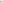 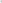 2.10. [Если в соответствии с пунктом 1.10 предусмотрено несколько способов обеспечения исполнения Заёмщиком обязательств по настоящему Договору, то] Займодавец вправе самостоятельно выбрать очерёдность применения способов обеспечения исполнения Заёмщиком своих обязательств по настоящему Договору.3. Срок действия Договора.Основания досрочного расторжения Договора, возврата Суммы займа и процентов за пользование займом3.1. Настоящий Договор вступает в силу со дня его подписания Сторонами и действует до полного исполнения Сторонами своих обязательств по настоящему Договору.3.2.  Займодавец вправе в одностороннем порядке отказаться от настоящего Договора (исполнения Договора) и (или) потребовать от Заёмщика досрочного возврата предоставленной Суммы займа, уплаты причитающихся на момент возврата процентов за пользование Суммой займа, неустоек (пени), в следующих случаях:а) просрочка уплаты начисленных процентов (полностью или частично) за пользование Суммой займа;б) невыполнение Заёмщиком условия настоящего Договора о целевом использовании Суммы займа и (или) необеспечение Заёмщиком возможности осуществления Займодавцем контроля за целевым использованием займа;в) наличие у Заёмщика задолженности по уплате налогов, сборов, пеней, штрафов и процентов, подлежащих уплате в соответствии с законодательством Российской Федерации, превышающей 300000 рублей;г) признание недействительной(ыми) (по любым основаниям) сделки (сделок), устанавливающей(их) обеспечение исполнения Заёмщиком своих обязательств по настоящему Договору, а также утрата обеспечения или ухудшение его условий по обстоятельствам, за которые Займодавец не отвечает;д) непредставление заёмщиком трёхсторонних соглашений с кредитной организацией, в которой открыт специальный банковский счёт Займодавца, указанный в разделе 7 настоящего Договора, и кредитными организациями, в которых Заёмщиком открыты банковские счета, в соответствии с пунктом 2.6 настоящего Договора;е) прекращение членства Заёмщика в саморегулируемой организации (в составе членов Займодавца);ж) иные основания в соответствии с законодательством Российской Федерации.3.3. В случае одностороннего отказа от Договора (исполнения Договора) и (или) требования от Заёмщика досрочного возврата предоставленной Суммы займа, уплаты причитающихся на момент возврата процентов за пользование Суммой займа, неустоек (пени), по основаниям, указанным в пункте 3.2 настоящего Договора, а также в случае нарушения Заёмщиком даты возврата Суммы займа, предусмотренной пунктом 1.4 настоящего Договора, Займодавец:3.3.1. направляет Заёмщику уведомление об одностороннем отказе от настоящего Договора (исполнения Договора) и (или) требование о досрочном возврате суммы займа и процентов за пользование Суммой займа;3.3.2. направляет уведомление в кредитную организацию, в которой открыт банковский счет Заёмщика, на который зачислена Сумма займа, об осуществлении отказа в списании денежных средств с данного банковского счёта в пользу третьих лиц;3.3.3. направляет Заёмщику и в кредитную организацию, в которой открыт банковский счёт Заёмщика, на который зачислена Сумма займа, требование (платежное требование) и (или) инкассовое поручение о возврате Суммы займа, начисленных за его пользование процентов, неустоек (пени) на специальный банковский счёт Займодавца, указанный в разделе 7 настоящего Договора;3.3.4. в случае невыполнения требований, указанных в пункте 3.3.3 настоящего Договора, Займодавец обращается в кредитные организации, в которых Заёмщиком открыты банковские счета и с которыми заключены трёхсторонние соглашения в соответствии с пунктом 2.1.16 настоящего Договора, с требованием (платёжным требованием) и (или) инкассовым поручением о списании Суммы займа, начисленных за его пользование процентов, неустоек (пени) на специальный банковский счёт Займодавца, указанный в разделе 7 настоящего Договора.4. Ответственность Сторон4.1. За нарушение срока возврата Суммы займа (пункт 1.4 настоящего Договора) Займодавец вправе потребовать от Заёмщика уплаты неустойки (пеней) в размере [значение] процентов от невозвращенной Суммы займа за каждый день просрочки. 4.2. За нарушение сроков уплаты процентов (пункт 1.8 настоящего Договора) Займодавец вправе потребовать от Заёмщика уплаты неустойки (пеней) в размере [значение] процентов от неуплаченной суммы процентов за каждый день просрочки.4.3. Взыскание неустоек и процентов не освобождает Заёмщика от исполнения обязательств по настоящему Договору.4.4. Во всех других случаях неисполнения обязательств по Договору Стороны несут ответственность в соответствии с действующим законодательством Российской Федерации.5. Иные положения5.1. Настоящий Договор будет регулироваться и толковаться в соответствии с законодательством Российской Федерации.5.2. Все споры, разногласия или требования, возникающие из настоящего Договора или в связи с ним, подлежат урегулированию Сторонами путём переговоров. При недостижении согласия спор между Сторонами подлежит рассмотрению в Арбитражном суде [наименование суда]. 5.3. Все предварительные соглашения, договорённости, переговоры и переписка между Сторонами по вопросам, изложенным в настоящем Договоре, имевшие место до его подписания, теряют силу с даты подписания настоящего Договора.5.4. Все письма, уведомления, извещения и иные сообщения (далее – «Сообщения») составляются Сторонами в письменной форме и направляются любыми из способов, перечисленных ниже, с использованием реквизитов, указанных в разделе 7 настоящего Договора или в дополнительных соглашениях к нему, и считаются доставленными:5.4.1. при направлении Сообщений в письменном виде по почте заказным письмом или заказной телеграммой с уведомлением о вручении, с курьерской доставкой, с использованием услуг агентства по экспресс-доставке отправлений (в частности, DHL, EMS, FedEx) или с вручением под расписку:1) в дату, указанную организацией почтовой связи или агентством по экспресс-доставке в уведомлении о вручении Сообщения;2) в дату, указанную Стороной-получателем на копии Сообщения при его вручении под расписку;3) в дату отказа Стороны - получателя от получения Сообщения;4) в дату, на которую Сообщение, направленное по почте заказным письмом или заказной телеграммой с уведомлением о вручении по адресу Стороны-получателя, указанному в настоящем Договоре, дополнительных соглашениях или в письменном уведомлении Стороны-получателя об изменении адреса для направления ей Сообщений, не вручено в связи с отсутствием адресата;5.4.2. при направлении по факсу – в момент получения на аппарате Стороны-отправителя подтверждения передачи Сообщения;5.4.3. при направлении по электронной почте – на следующий рабочий день после отправки Сообщения;5.4.4. при направлении посредством системы СВИФТ – с момента присвоения Сообщению системой статуса «получено»;5.4.5. при направлении по телексу – с момент получения автоответа Стороны-получателя.5.5. Срок рассмотрения претензий, направляемых Сторонами друг другу в связи с исполнением обязательств по настоящему договору, составляет 5 рабочих дней со дня получения претензии Стороной.5.6. Все изменения и дополнения к настоящему Договору действительны только в том случае, если они совершены в письменной форме и подписаны Сторонами.5.7. Стороны обязуются письменно уведомлять друг друга об изменении своих почтовых адресов, а также любых иных реквизитов, по которым должны направляться Сообщения, незамедлительно, но не позднее 3 (трёх) рабочих дней с даты наступления таких изменений. В противном случае, Сторона, направившая Сообщение по прежнему адресу или реквизитам, считается осуществившей уведомление надлежащим образом.В случае если одна из Сторон изменит свои платежные реквизиты, то она обязана письменно информировать об этом другую Сторону незамедлительно, но не позднее                  3 (трёх) рабочих дней с даты наступления таких изменений.5.8. Настоящий Договор составлен в 2 (двух) идентичных экземплярах, по одному экземпляру для каждой из Сторон, каждый из которых имеет равную юридическую силу.6. Персональные данные6.1. Заёмщик подтверждает, что им получено письменное согласие физических лиц (далее – субъект персональных данных), персональные данные которых могут содержаться в получаемых Займодавцем от Заёмщика документах и сведениях, на обработку персональных данных таких физических лиц, по форме и содержанию в соответствии с законодательством Российской Федерации о персональных данных. При этом Заёмщик в свою очередь предоставляет Займодавцу своё согласие и соответствующее право на обработку персональных данных указанных субъектов персональных данных в целях исполнения настоящего Договора.  Заёмщик подтверждает, что им получено письменное согласие соответствующих субъектов персональных данных на их обработку и передачу указанных персональных данных для обработки третьим лицам.В целях настоящего пункта обработка персональных данных означает их сбор, запись, систематизацию, накопление, хранение, уточнение (обновление, изменение), извлечение, использование, передачу (предоставление, доступ) таких персональных данных третьим лицам, блокирование, удаление, уничтожение персональных данных при условии обеспечения конфиденциальности и безопасности персональных данных при их обработке. Требования к защите обрабатываемых персональных данных определяются Займодавцем самостоятельно в соответствии со статьёй 19 Федерального закона от 27.07.2006 № 152-ФЗ «О персональных данных».6.2. Заёмщик подтверждает, что предоставил субъектам персональных данных информацию, предусмотренную пунктом 3 статьи 18 Федерального закона от 27.07.2006 № 152-ФЗ «О персональных данных», а именно:наименование и адрес Займодавца;цель обработки персональных данных (в соответствии с настоящим Договором, ПП РФ от 27.06.2020 № 938) и её правовое основание;предполагаемые пользователи персональных данных;установленные Федеральным законом от 27.07.2006 № 152-ФЗ «О персональных данных» права субъекта персональных данных;источник получения персональных данных.6.3. Персональные данные могут обрабатываться с использованием средств автоматизации или без использования таких средств.Персональные данные обрабатываются в течение срока действия настоящего Договора, а также в течение 10 (десяти) лет с даты прекращения действия настоящего Договора.Обрабатываемые Займодавцем персональные данные субъектов персональных данных подлежат уничтожению по достижении указанных целей обработки или в случае утраты необходимости в достижении этих целей, если иное не предусмотрено федеральным законом.6.4. Согласие на обработку персональных данных может быть отозвано субъектом персональных данных. В случае отзыва субъектом персональных данных согласия на обработку персональных данных Займодавец вправе продолжить обработку персональных данных без согласия субъекта персональных данных при наличии оснований, указанных в пунктах 2-11 части 1 статьи 6, части 2 статьи 10 и части 2 статьи 11 Федерального закона от 27.07.2006 № 152-ФЗ «О персональных данных».7. Реквизиты и подписи сторонПриложение 1 к Договору займа № _________ от ___.___.2020 г.План расходования Суммы займаПримечание:Основная задача заявителя при подготовке Плана расходования займа (далее – План) обоснованно запланировать расходы за счет заемных средств. Включение в План экономически целесообразных расходов в будущем позволит избежать затруднений при расходовании средств предоставленного займа.После заключения договора займа План может быть скорректирован заемщиком без согласования с Ассоциацией, такое изменение возможно:- при переносе средств по цели расходования займа в пределах 20% от суммы займа;- при переносе расходования заемных средств по месяцам в пределах 20% от суммы займа;- при осуществлении платежей за счет средств займа лицам, не указанным в плане (контрагентам, работникам банкам). При этом, при заключении договоров на приобретение строительных материалов, конструкций, оборудования Ассоциация вправе запросить документальное обоснование выбора поставщика путем представления либо детализированного отчёта по исследованию рынка (проведенного с помощью сбора и анализа открытых данных, с указанием ссылок на каждую позицию закупки) или формирования запроса коммерческих предложений с предоставлением не менее 3 предложений    от поставщиков товаров.Ассоциация не рекомендует планировать за счет средств займа платежи в адрес третьих лиц, в отношении которых заемщик не сможет подтвердить профессиональные компетенции, референции и положительный опыт поставки товаров и (или) если платежи экономически необоснованные, в части определения цены поставки товаров.Приложение 2 к Договору займа № _________ от ___.___.2020 г.Информация о расходах, произведённых за счёт средств займаДостоверность и соответствие предоставляемых данных подтверждаю.Примечание: копии документов, подтверждающих целевое использование средств, на ____ листах прилагаю.Руководитель  _______________________/________________/Главный бухгалтер _______________________/________________/                                                                                                                                                            М.П.Приложение 2 к Положению о компенсационном фонде обеспечения договорных обязательствПримерная форма договора залога имуществаДоговор залога имущества[Наименование члена Ассоциации] в лице [должность, Ф. И. О.], действующего на основании [документ, подтверждающий полномочия], именуемое в дальнейшем "Залогодатель", с одной стороны и[Наименование Ассоциации] в лице [должность, Ф. И. О.], действующего на основании [документ, подтверждающий полномочия], именуемая в дальнейшем "Залогодержатель", с другой стороны, а вместе именуемые "Стороны", заключили договор о нижеследующем:1. Предмет договора1.1. В обеспечение исполнения обязательства Залогодателя перед Залогодержателем, указанного в разделе 4 настоящего договора (далее - основное обязательство), Залогодатель передает в залог Залогодержателю Имущество, принадлежащее ему на праве собственности.1.2. В силу залога Залогодержатель имеет право в случае неисполнения или ненадлежащего исполнения Залогодателем основного обязательства получить удовлетворение из стоимости заложенного Имущества (далее также Предмет залога) преимущественно перед другими кредиторами Залогодателя.1.3. В соответствии с условиями настоящего договора залог возникает с момента возникновения основного обязательства Залогодателя перед Залогодержателем.2. Предмет залога2.1. Предметом залога по настоящему договору является [характеристика, индивидуализирующие признаки имущества].2.2. Передача Имущества в залог по настоящему договору не противоречит закону и иным правовым актам и не нарушает права и охраняемые законом интересы других лиц.2.3. Предмет залога не обременен какими-либо обязательствами Залогодателя перед третьими лицами (кроме названных Залогодержателю) и свободен от их притязаний, под арестом или запрещением не состоит.2.4. Залогодатель подтверждает, что к моменту заключения настоящего договора права третьих лиц на Предмет залога (вещные права, права, возникающие из договоров аренды, ссуды и т.п.) отсутствуют.2.5. Заложенное имущество остается в пользовании у Залогодателя.На полученные в результате использования заложенного Имущества плоды, продукцию и доходы залог в соответствии с условиями настоящего договора не распространяется.2.6. В случае перехода прав на заложенное Имущество от Залогодателя к другому лицу в результате возмездного или безвозмездного отчуждения этого имущества (за исключением случаев, предусмотренных Гражданским кодексом РФ) либо в порядке универсального правопреемства залог сохраняется.3. Оценка имущества3.1. Оценка Имущества производится по взаимному согласию Залогодателя и Залогодержателя. По соглашению сторон оценочная стоимость Имущества составляет на дату заключения настоящего договора [сумма цифрами и прописью] рублей.(может проведена независимая оценки, приведены данные отчета)3.2. Изменение рыночной стоимости Имущества после заключения настоящего договора не является основанием для изменения или прекращения залога.4. Обязательство, обеспечиваемое залогом4.1. Залог Имущества обеспечивает исполнение Залогодателем перед Залогодержателем [вписать нужное, например, Договор залога заключается в качестве обеспечения исполнения обязательств Залогодателя как заемщика по договору займа, заключенного в соответствии с частью 17 статьи 3.3 Федерального закона Российской Федерации №191-ФЗ от 29.12.2004 «О введении в действие Градостроительного кодекса Российской Федерации», Положением об отдельных условиях предоставления займов членам саморегулируемых организаций и порядке осуществления контроля за использованием средств, предоставленных по таким займам, утвержденным Постановлением Правительства Российской Федерации №938 от 27.06.2020, заем выдан в соответствии с решением  Совета, в размере [сумма цифрами и прописью] рублей].4.2. Сроки исполнения обязательства Залогодателя перед Залогодержателем устанавливаются по соглашению Сторон в соответствующем договоре.5. Права и обязанности сторон5.1. Залогодатель обязуется:5.1.1. Принимать меры, необходимые для обеспечения сохранности заложенного Имущества, в том числе для защиты его от посягательств и требований со стороны третьих лиц, а также не совершать действия, которые могут повлечь утрату Предмета залога или уменьшение его стоимости.5.1.2. Немедленно уведомлять Залогодержателя о возникновении угрозы утраты или повреждения заложенного Имущества.5.1.3. Не препятствовать Залогодержателю контролировать выполнение Залогодателем условий настоящего договора.5.1.4. Не передавать Имущество в последующий залог третьим лицам без согласия Залогодержателя.Не продавать Имущество, не передавать его в аренду или безвозмездное пользование, не распоряжаться им иным способом без письменного согласия Залогодержателя.5.1.5. В течение [срок] застраховать Предмет залога от риска утраты и причинения ущерба на сумму [сумма цифрами и прописью] рублей в [наименование страховой компании].(необязательный пункт)5.2. Залогодержатель обязуется по требованию Залогодателя выдавать ему документ о полном или частичном выполнении Залогодателем обеспеченного залогом обязательства.5.3. Залогодержатель имеет право:5.3.1. Проверять по документам и фактически наличие, состояние и условия хранения Предмета залога.5.3.2. Требовать от Залогодателя применения мер, необходимых для сохранения заложенного Имущества.5.3.3. Требовать от любого лица прекращения посягательств на заложенное Имущество, угрожающих его утратой либо повреждением.5.3.4. Передать свои права по настоящему договору другому лицу с соблюдением правил о передаче прав кредитора путем уступки требования.5.3.5. Потребовать досрочного исполнения Залогодателем обеспеченного залогом обязательства в случаях, предусмотренных действующим законодательством РФ.5.3.6. После неисполнения Залогодателем требования о досрочном исполнении обязательства, обеспеченного залогом, обратить взыскание на заложенное Имущество до наступления срока исполнения обеспеченного залогом обязательства в случаях, предусмотренных п. 2 ст. 351 ГК РФ.5.3.7. Преимущественно перед другими кредиторами Залогодателя получить удовлетворение обеспеченного залогом требования также за счет сумм и имущества, указанных в п. 2 ст. 334 ГК РФ.5.4. Залогодатель имеет право:5.4.1. Пользоваться Предметом залога в соответствии с его назначением.5.4.2. С согласия Залогодержателя произвести замену Предмета залога.5.4.3. В случае если Предмет залога погиб или поврежден либо право собственности на него прекращено по основаниям, установленным законом, в разумный срок восстановить Предмет залога или заменить его другим равноценным имуществом.6. Основания и порядок обращения взыскания на предмет залога6.1. В случае неисполнения или ненадлежащего исполнения Залогодателем обеспеченного залогом обязательства для удовлетворения требований Залогодержателя может быть обращено взыскание на Предмет залога.6.2. Стороны настоящего договора согласились, что обоснованные требования Залогодержателя подлежат удовлетворению за счет Предмета залога путем обращения взыскания на Предмет залога во внесудебном порядке.6.3. В рамках настоящего договора Стороны определили, что реализация Предмета залога без обращения в суд (во внесудебном порядке) осуществляется посредством продажи с торгов в соответствии со статьями 349, 350.1, 350.2 Гражданского кодекса РФ.6.4. Согласованная сторонами в пункте 3.1 настоящего договора стоимость Предмета залога признается ценой реализации (начальной продажной ценой) Предмета залога при обращении на него взыскания.При обращении взыскания и реализации Предмета залога Залогодержателем и иными лицами должны быть приняты меры, необходимые для получения наибольшей выручки от продажи Предмета залога.6.5. При недостаточности суммы, вырученной в результате обращения взыскания на заложенное имущество, для погашения требования Залогодержатель вправе удовлетворить свое требование в непогашенной части за счет иного имущества Залогодателя, не пользуясь преимуществом, основанным на залоге.Если сумма, вырученная в результате обращения взыскания на заложенное Имущество, превышает размер обеспеченного залогом требования Залогодержателя, разница возвращается Залогодателю.6.6. Залогодержатель вправе предъявить в суд требование об обращении взыскания на Предмет залога. В этом случае дополнительные расходы, связанные с обращением взыскания на заложенное Имущество в судебном порядке, возлагаются на Залогодержателя, если он не докажет, что обращение взыскания на Предмет залога или реализация Предмета залога в соответствии с соглашением Сторон о внесудебном порядке обращения взыскания не были осуществлены в связи с действиями Залогодателя или третьих лиц.7. Прекращение залога7.1. Залог Имущества по настоящему договору прекращается по основаниям, указанным в п. 1 ст. 352 Гражданского кодекса РФ.8. Ответственность сторон8.1. В случае неисполнения или ненадлежащего исполнения своих обязательств по настоящему договору Стороны несут ответственность в соответствии с действующим законодательством Российской Федерации.8.2. Залогодатель несет риск случайной гибели или случайного повреждения заложенного Имущества.9. Порядок разрешения споров9.1. Споры и разногласия, которые могут возникнуть при исполнении настоящего договора, будут по возможности разрешаться путем переговоров между Сторонами.9.2. В случае, если Стороны не придут к соглашению, споры разрешаются в соответствии с действующим законодательством РФ в [наименование суда], Третейского суда.10. Заключительные положения10.1. Во всем остальном, что не предусмотрено настоящим договором, Стороны руководствуются действующим гражданским законодательством Российской Федерации.10.2. Настоящий договор вступает в силу с момента его подписания Сторонами и действует до прекращения обеспеченного залогом обязательства или наступления других обстоятельств, предусмотренных действующим гражданским законодательством РФ.(Примечание. В соответствии с пп. 1 п. 1 ст. 339.1 ГК РФ залог подлежит государственной регистрации и возникает с момента такой регистрации в случае, если в соответствии с законом права, закрепляющие принадлежность имущества определенному лицу, подлежат государственной регистрации.Согласно п. 3 ст. 339 ГК РФ договор залога должен быть заключен в простой письменной форме, если законом или соглашением сторон не установлена нотариальная форма. Также согласно п. 4 ст. 339.1. ГК РФ залог иного имущества, не относящегося к недвижимым вещам, помимо указанного в пунктах 1-3 указанной статьи имущества, может быть учтен путем регистрации уведомлений о залоге, поступивших от залогодателя, залогодержателя или в случаях, установленных законодательством о нотариате, от другого лица, в реестре уведомлений о залоге движимого имущества.)10.3. Все изменения и дополнения к настоящему договору оформляются дополнительными соглашениями Сторон в письменной форме, которые являются неотъемлемой частью настоящего договора.10.4. Заявления, уведомления, извещения, требования или иные юридически значимые сообщения, с которыми договор связывает гражданско-правовые последствия для Сторон настоящего договора, влекут для этого лица такие последствия с момента доставки соответствующего сообщения Стороне или ее представителю, в том числе посредством электронной почты с усиленной квалифицированной электронной подписью уполномоченного лица.Юридически значимые сообщения подлежат передаче путем [вписать нужное - почтовой, факсимильной, электронной связи (указать адрес)].Сообщение считается доставленным и в тех случаях, если оно поступило Стороне, которой оно направлено, но по обстоятельствам, зависящим от нее, не было ей вручено (поступило) или Сторона не ознакомилась с ним.10.5. Настоящий договор составлен в двух экземплярах, имеющих одинаковую юридическую силу, по одному экземпляру для каждой из Сторон.11. Реквизиты и подписи сторонПриложение 3 к Положению о компенсационном фонде обеспечения договорных обязательствПримерная форма договора уступки права требования денежных средствДоговор уступки права требования денежных обязательств по договорам подряда[Наименование члена Ассоциации/подрядчика,], именуемый в дальнейшем "Цедент", в лице [должность, Ф. И. О.], действующего на основании [Устава, положения, доверенности], с одной стороны, и[наименование Ассоциации/ цессионария], именуемый в дальнейшем "Цессионарий", в лице [должность, Ф. И. О.], действующего на основании [Устава, положения, доверенности], с другой стороны, вместе именуемые "Стороны", заключили настоящий договор о нижеследующем:1. Предмет договора1.1. По настоящему договору Цедент уступает, а Цессионарий принимает в полном объеме право требования выплаты денежных средств с [наименование заказчика], являющегося заказчиком по договору подряда N [значение] от [число, месяц, год] (далее - Заказчик, договор подряда). Договор уступки права требования денежных средств по указанному договору подряда заключается в качестве обеспечения исполнения обязательств Цедента как заемщика по договору займа, заключенного в соответствии с частью 17 статьи 3.3 Федерального закона Российской Федерации №191-ФЗ от 29.12.2004 «О введении в действие Градостроительного кодекса Российской Федерации», Положением об отдельных условиях предоставления займов членам саморегулируемых организаций и порядке осуществления контроля за использованием средств, предоставленных по таким займам, утвержденным Постановлением Правительства Российской Федерации №938 от 27.06.2020.1.2. Денежные средства заказчиком должны выплачиваться в порядке и в сроки, установленные в договоре подряда.1.3. Цедент гарантирует Цессионарию действительность и наличие всех прав, которые уступает по настоящему договору.1.4. Гарантийные обязательства, вытекающие из договора подряда, будут выполняться Цедентом в полном объеме и своевременно.1.5. Право Цедента переходит к Цессионарию в момент заключения настоящего договора в том объеме и на тех условиях, которые существовали к моменту перехода права по договору подряда N [значение] от [число, месяц, год].2. Порядок уступки права требования2.1. Цедент передает Цессионарию по акту приема-передачи в течение [значение] дней с момента заключения настоящего договора все необходимые документы, удостоверяющие право требования.2.2. Обязательства Цедента по передаче документов считаются выполненными после подписания Сторонами акта приема-передачи.2.3. Цедент обязан сообщить Цессионарию все иные сведения, имеющие значение для осуществления Цессионарием своих прав и выполнения своих обязательств.2.4. В течение [значение] дней с момента заключения настоящего договора [Цедент/Цессионарий] обязан в письменной форме уведомить Заказчика об уступке права требования по договору подряда.2.5. Передать Цессионарию все полученное от Должника в счет уступленного требования.3. Порядок расчётов3.1. По настоящему договору Цессионарий выплачивает Цеденту сумму в размере [сумма цифрами и прописью] рублей (далее - договорная сумма).3.2. Договорная сумма выплачивается [единовременно, не позднее (значение) дней с даты заключения настоящего договора/с периодичностью (указать сроки)].3.3. Выплата договорной суммы осуществляется [наличными денежными средствами или путем перечисления денежных средств на банковский счет Цедента].4. Ответственность сторон4.1. В случае неисполнения или ненадлежащего исполнения своих обязательств по настоящему договору Стороны несут ответственность в соответствии с действующим законодательством Российской Федерации.4.2. Цедент несет ответственность за достоверность передаваемых в соответствии с настоящим договором документов и сведений.4.3. Цедент отвечает перед Цессионарием за недействительность переданных по настоящему договору прав.4.4. Цедент не отвечает за неисполнение Заказчиком своих обязательств по договору лизинга.4.5. За несвоевременное внесение договорной суммы Цессионарий выплачивает Цеденту неустойку в размере [значение] % от суммы задолженности за каждый день просрочки.4.6. За нарушение сроков передачи документов в соответствии с пунктом 2.1. настоящего договора, или умышленного затягивания подписания акта приема-передачи Цедент выплачивает Цессионарию штраф в размере [значение] % от договорной суммы.4.7. В случае если Заказчик не будет уведомлен в письменной форме о состоявшемся переходе прав Цедента к Цессионарию, Цессинарий несет риск вызванных этим неблагоприятных для него последствий.4.8. При нарушении Цедентом правил, предусмотренных пунктами 1 и 2 статьи 390 ГК РФ, Цессионарий вправе потребовать от Цедента возврата всего переданного по настоящему договору, а также возмещения причиненных убытков.5. Порядок разрешения споров5.1. Споры и разногласия, которые могут возникнуть при исполнении настоящего договора, будут по возможности разрешаться путем переговоров между Сторонами.5.2. В случае, если Стороны не придут к соглашению, споры разрешаются в судебном порядке в соответствии с действующим законодательством Российской Федерации.6. Заключительные положения6.1. Настоящий договор составлен в двух экземплярах, имеющих одинаковую юридическую силу, - по одному экземпляру для каждой из Сторон.6.2. Настоящий договор вступает в силу с момента его подписания Сторонами и действует до полного исполнения ими своих обязательств.6.3. Во всем остальном, что не предусмотрено настоящим договором, Стороны руководствуются законодательством Российской Федерации.7. Реквизиты и подписи сторонПриложение 4 к Положению о компенсационном фонде обеспечения договорных обязательств             Примерная форма договора поручительстваДоговор поручительства № __к договору займа от ________ № ___г. __________                                                                                 "___"________ ____ г.___________________ (наименование СРО), именуемая в дальнейшем "Кредитор", в лице __________, (должность, Ф.И.О. уполномоченного представителя) действующего на основании ______________ (Устава, доверенности), с одной стороны и ______________________, (Ф.И.О., паспортные данные) именуем__ в дальнейшем "Поручитель", с другой стороны заключили настоящий Договор о нижеследующем:1. ПРЕДМЕТ ДОГОВОРА1.1. Поручитель обязуется отвечать перед Кредитором всем своим имуществом, а также   денежными   средствами   в   пределах,   установленных  действующим законодательством Российской Федерации и настоящим Договором, солидарно и в полном объеме с заемщиком _________________________________________________ (указываются наименование, организационно-правовая форма, адрес, указанный в ЕГРЮЛ, ОГРН и ИНН организации-должника) (далее  - "Заемщик") за исполнение последним обязательств по Договору займа N   ______   от   "___"____________  ____  г.  (далее  -  "Договор займа"), заключенному между Кредитором и Заемщиком на сумму ________________________ (_____________) рублей со сроком возврата ________ с начислением процентов за пользование займом в размере 1/10 ключевой ставки Центрального банка Российской Федерации, действующей на день предоставления займа. 1.2. Поручитель ознакомлен со всеми условиями Договора займа.1.3. За предоставление поручительства по настоящему Договору Поручителю вознаграждение не выплачивается.2. ОБЯЗАННОСТИ И ОТВЕТСТВЕННОСТЬ ПОРУЧИТЕЛЯ2.1. Поручитель несет перед Кредитором солидарную ответственность с Заемщиком.2.2. Поручитель по настоящему Договору отвечает перед Кредитором в том же объеме, что и Должник, включая, в случае неисполнения Заемщиком обязательств по договору займа, возврат суммы займа (его части), уплату процентов за пользованием займом, неустоек (пени), уплату штрафных санкций, возмещение судебных издержек и иных убытков Кредитора.2.3. Основаниями для наступления ответственности Поручителя являются:- невозвращение суммы займа или его части в обусловленный Договором займа и указанный в 1.1. настоящего Договора срок;- неуплата процентов за пользование займом, штрафных санкций по Договору займа в установленный Договором займа срок;- нецелевое использование займа;- наступления права Кредитора требования досрочного возврата займа или его части, уплаты причитающихся процентов, неустоек (пени), иных убытков, в том числе при одностороннем отказе Кредитора от договора (исполнения договора) займа;- иные основания в соответствии с договором займа и (или) законодательством Российской Федерации.2.4. При изменении места жительства или места основной работы Поручитель обязан в трехдневный срок письменно сообщить об этом Кредитору.2.5. После выплаты Поручителем Кредитору суммы задолженности по Договору займа (в том числе по начисленным процентам по просроченной задолженности и понесенным убыткам) к нему переходят все права Кредитора по Договору займа в пределах выплаченных сумм.3. ОБЯЗАННОСТИ КРЕДИТОРА3.1. В течение 10 дней после исполнения Поручителем обязательств Заемщика перед Кредитором Кредитор обязан вручить Поручителю документы, удостоверяющие требования Кредитора к Заемщику, и передать права, обеспечивающие это требование.4. СРОК ДЕЙСТВИЯ ДОГОВОРА4.1. Поручительство по настоящему Договору действует в течение всего срока действия Договора займа, в том числе и в течение срока его пролонгации.4.2. Поручительство прекращается:- с переводом на другое лицо долга по обеспеченному поручительством обязательству, если Поручитель в разумный срок после направления ему уведомления о переводе долга не согласился отвечать за нового должника;- если Кредитор отказался принять надлежащее исполнение по Договору займа, предложенное Заемщиком или Поручителем;- в случае исполнения Заемщиком обязательств по Договору займа;- по истечении срока, указанного в п. 4.1 настоящего Договора, при условии, что Кредитор в течение года со дня наступления срока исполнения обеспеченного поручительством обязательства не предъявит иск к Поручителю;- в иных предусмотренных законодательством Российской Федерации случаях.5. ДОПОЛНИТЕЛЬНЫЕ УСЛОВИЯ5.1. Не допускается отказ от исполнения настоящего Договора в связи с невыполнением Заемщиком каких-либо обязательств перед Поручителем, а также односторонний отказ от исполнения обязательств по настоящему Договору.5.2. Все споры по настоящему Договору разрешаются путем переговоров между Сторонами. При недостижении согласия споры подлежат рассмотрению в суде в соответствии с законодательством Российской Федерации.5.3. Во всем остальном, что не предусмотрено настоящим Договором, взаимоотношения Сторон регулируются в соответствии с законодательством Российской Федерации.5.4. Договор составлен в трех экземплярах, имеющих равную юридическую силу, по одному экземпляру для Кредитора, Поручителя и Заемщика.5.5. Неотъемлемой частью настоящего Договора является приложение:5.5.1. Договор займа от "___"_______ ____ г. N ___.6. АДРЕСА И ПЛАТЕЖНЫЕ РЕКВИЗИТЫ СТОРОНКредитор:                                                                                                                                                      Поручитель:_________________________________                                                                                        ____________________________________ (наименование юридического лица)                                                                                                                      (Ф.И.О.)Юридический/почтовый адрес: _______                                                                                    Адрес: ______________________________________________________________                                                                                          ____________________________________ИНН/КПП ________________________                                                                                      Паспортные данные: _________________ОГРН ____________________________                                                                                       ____________________________________ОКПО ___________________________                                                                                        Телефон: ___________________________Телефон: ___________ Факс: ________                                                                                        Адрес электронной почты: ___________Адрес электронной почты: __________                                                                                       Счет _______________________________Банковские реквизиты: _____________________________________________                                                   ПОДПИСИ СТОРОН:Кредитор:                                                                                                                                                       Поручитель:_______________/______________                                                                                           _______________/______________             (Ф.И.О.)       (подпись)                                                                                                         (Ф.И.О.)      (подпись)             (М.П.)Приложение 5 к Положению о компенсационном фонде обеспечения договорных обязательствНа бланке организации Примерная форма плана расходования займаПримечание:1. Основная задача заявителя при подготовке Плана расходования займа (далее – План) обоснованно запланировать расходы за счет заемных средств. Включение в План экономически целесообразных расходов в будущем позволит избежать затруднений при расходовании средств предоставленного займа.2. После заключения договора займа План может быть скорректирован заемщиком без согласования с Ассоциацией, такое изменение возможно:- при переносе средств по цели расходования займа в пределах 20% от суммы займа;- при переносе расходования заемных средств по месяцам в пределах 20% от суммы займа;- при осуществлении платежей за счет средств займа лицам, не указанным в плане (контрагентам, работникам банкам). При этом, при заключении договоров на приобретение строительных материалов, конструкций, оборудования Ассоциация вправе запросить документальное обоснование выбора поставщика путем представления либо детализированного отчёта по исследованию рынка (проведенного с помощью сбора и анализа открытых данных, с указанием ссылок на каждую позицию закупки) или формирования запроса коммерческих предложений с предоставлением не менее 3 предложений    от поставщиков товаров.3. Ассоциация не рекомендует планировать за счет средств займа платежи в адрес третьих лиц, в отношении которых заемщик не сможет подтвердить профессиональные компетенции, референции и положительный опыт поставки товаров и (или) если платежи экономически необоснованные, в части определения цены поставки товаров.Приложение 6 к Положению о компенсационном фонде обеспечения договорных обязательствПримерная форма заявки на получение займа                                                                                                                                                       На бланке организацииВ полное наименование АссоциацииЗАЯВКАна получение займа членом АссоциацииДата: Номер:ИННВ соответствии с частью 17 статьи 3.3 Федерального закона Российской Федерации №191-ФЗ от 29.12.2004 «О введении в действие Градостроительного кодекса Российской Федерации», Положением об отдельных условиях предоставления займов членам саморегулируемых организаций и порядке осуществления контроля за использованием средств, предоставленных по таким займам, утвержденным Постановлением Правительства Российской Федерации № 938 от 27.06.2020, Положением (указать наименование внутреннего документа о компенсационном фонде обеспечения договорных обязательств Ассоциации с реквизитами утверждения)(далее — член Ассоциации) заявляет о своем намерении до _________(указать желаемый срок получения займа) получить заём в размере	_________на следующие цели:Член Ассоциации предоставляет обязательство об обеспечении исполнения обязательств заемщика по договору займа одним или несколькими из следующих способов:* В случае залога указать:* В случае поручительства учредителей (участников), единоличного исполнительного органа заемщика - юридического лица, поручительство иных лиц:* В случае уступки права требования денежных обязательств по договорам подряда на сумму запрашиваемого займа:К заявке прилагаются:С условиями, порядком выдачи займа член Ассоциации ознакомлен и обязуется его соблюдать.Член Ассоциации дает свое согласие на оценку Ассоциацией финансового состояния организации на основе поданных документов, информации из открытых источников и автоматизированных информационных систем в целях предоставления займа и контроля в период пользования займом;подтверждает, что информация, приведенная в заявке, является полной и достоверной;обязуется немедленно информировать Ассоциацию обо всех изменениях предоставленной информации и о существенных изменениях своего финансового состояния;уведомлен, что Ассоциация оставляет за собой право односторонней проверки достоверности приведенных данных, а также получения дополнительной информации об организации;согласен с тем, что обнаружение сокрытых или ложных сведений, поддельных документов является достаточным условием для прекращения рассмотрения данной заявки.Полномочия лиц, имеющих право подписи Договора, подтверждаем.Руководитель или уполномоченное им лицоМ.П.Отметка о получении Ассоциации (дата, время, лицо, принявшее заявку):* Допускается предоставление заявки в форме электронного документа (пакета электронных документов), подписанных членом Ассоциации с использованием усиленной квалифицированной электронной подписиПриложение 7 к Положению о компенсационном фонде обеспечения договорных обязательствНа бланке организацииПримерная форма информации о расходах, произведенных за счет средств займаДостоверность и соответствие предоставляемых данных подтверждаю.Примечание: копии документов, подтверждающих целевое использование средств, на ____ листах прилагаю.Руководитель  _______________________/________________/Главный бухгалтер _______________________/________________/                                                М.П.[место заключения договора][число, месяц, год]Займодавец[вписать нужное][место нахождения:ИНН/ОГРН:адрес для корреспонденции:платёжные реквизиты:электронная почта:телефон:][подпись, инициалы, фамилия]М. П.Заёмщик[вписать нужное][место нахождения:ИНН/ОГРН:адрес для корреспонденции:платёжные реквизиты:электронная почта:телефон:][подпись, инициалы, фамилия]М. П.№п/пЦели расходования займа_______________Лица, в пользу которых планируется осуществлять платежи за счёт средств займаВременной период расходования заемных средств по месяцам (указывается сумма планируемых расходов за счёт средств займа) Временной период расходования заемных средств по месяцам (указывается сумма планируемых расходов за счёт средств займа) Временной период расходования заемных средств по месяцам (указывается сумма планируемых расходов за счёт средств займа) Временной период расходования заемных средств по месяцам (указывается сумма планируемых расходов за счёт средств займа) Временной период расходования заемных средств по месяцам (указывается сумма планируемых расходов за счёт средств займа) Временной период расходования заемных средств по месяцам (указывается сумма планируемых расходов за счёт средств займа) Временной период расходования заемных средств по месяцам (указывается сумма планируемых расходов за счёт средств займа) Временной период расходования заемных средств по месяцам (указывается сумма планируемых расходов за счёт средств займа) Временной период расходования заемных средств по месяцам (указывается сумма планируемых расходов за счёт средств займа) Временной период расходования заемных средств по месяцам (указывается сумма планируемых расходов за счёт средств займа) Временной период расходования заемных средств по месяцам (указывается сумма планируемых расходов за счёт средств займа) Временной период расходования заемных средств по месяцам (указывается сумма планируемых расходов за счёт средств займа) Пояснения, комментарии (при наличии)№п/пЦели расходования займа_______________Лица, в пользу которых планируется осуществлять платежи за счёт средств займа1 23456789101112Пояснения, комментарии (при наличии)1.Выплата заработной платы работникам члена Ассоциации(Указать должности, ФИО работников)2.Приобретение строительных материалов, конструкций, оборудования для выполнения работ по заключённым до 1 апреля 2020 г. договорам (контрактам) в соответствии с федеральными законами:2.1.Федеральный закон от 05.04.2013 № 44-ФЗ(Указать наименование, ИНН контрагентов)2.2.Федеральный закон от 18.07.2011 № 223-ФЗ(Указать наименование, ИНН контрагентов)2.3.Постановление Правительства РФ от 01.07.2016 № 615(Указать наименование, ИНН контрагентов)2.4.Федеральный закон от 30.12.2004 № 214-ФЗ(Указать наименование, ИНН контрагентов)3.Уплата вознаграждения банку за предоставление новой банковской гарантии или внесение изменений в ранее выданную банковскую гарантию, обеспечивающих исполнение обязательств подрядчика по договорам подряда(Указать наименование, ИНН банка)ИтогоИтогоИтогоЗаймодавец:____________  _____________________/________________/(должность)               (печать и подпись)                            (ФИО)Заёмщик:______________  __________________/________________/  (должность)               (печать и подпись)                           (ФИО) Главный бухгалтер _______________/________________/                            (подпись)                                 (ФИО)№ п/пНаименование расходовНаименование, ИННконтрагентов;должности ФИО работников (в случае выплаты з/п за счёт средств займа)Сумма средств (руб.)Подтверждающие документы (наименование, реквизиты)ПримечаниеИТОГО:г. [место заключения договора][дата заключения договора]Залогодержатель[вписать нужное][должность, подпись, инициалы, фамилия]М. П.Залогодатель[вписать нужное][должность, подпись, инициалы, фамилия]М. П.[место заключения договора][число, месяц, год]Цедент                                                                                  [вписать нужное][подпись, инициалы, фамилия]М. П.Цессионарий[вписать нужное][подпись, инициалы, фамилия]М. П.№Цели расходования займа_______________Лица, в пользу которых планируется осуществлять платежи за счет средств займаВременной период расходования заемных средств по месяцам (указывается сумма планируемых расходов за счет средств займа) Временной период расходования заемных средств по месяцам (указывается сумма планируемых расходов за счет средств займа) Временной период расходования заемных средств по месяцам (указывается сумма планируемых расходов за счет средств займа) Временной период расходования заемных средств по месяцам (указывается сумма планируемых расходов за счет средств займа) Временной период расходования заемных средств по месяцам (указывается сумма планируемых расходов за счет средств займа) Временной период расходования заемных средств по месяцам (указывается сумма планируемых расходов за счет средств займа) Временной период расходования заемных средств по месяцам (указывается сумма планируемых расходов за счет средств займа) Временной период расходования заемных средств по месяцам (указывается сумма планируемых расходов за счет средств займа) Временной период расходования заемных средств по месяцам (указывается сумма планируемых расходов за счет средств займа) Временной период расходования заемных средств по месяцам (указывается сумма планируемых расходов за счет средств займа) Временной период расходования заемных средств по месяцам (указывается сумма планируемых расходов за счет средств займа) Временной период расходования заемных средств по месяцам (указывается сумма планируемых расходов за счет средств займа) Пояснения, комментарии (при наличии)№Цели расходования займа_______________Лица, в пользу которых планируется осуществлять платежи за счет средств займа1 23456789101112Пояснения, комментарии (при наличии)1.Выплата заработной платы работникам члена Ассоциации(Указать должности, ФИО работников)2.Приобретение строительных материалов, конструкций, оборудования для выполнения работ по заключенным до 1 апреля 2020 г. договорам (контрактам) в соответствии с федеральными законами:2.1.Федеральный закон от 05.04.2013 N 44-ФЗ(Указать наименование, ИНН контрагентов)2.2.Федеральный закон от 18.07.2011 N 223-ФЗ(Указать наименование, ИНН контрагентов)2.3.Постановление Правительства РФ от 01.07.2016 N 615(Указать наименование, ИНН контрагентов)2.4.Федеральный закон от 30.12.2004 N 214-ФЗ(Указать наименование, ИНН контрагентов)3.Уплата вознаграждения банку за предоставление новой банковской гарантии или внесение изменений в ранее выданную банковскую гарантию, обеспечивающих исполнение обязательств подрядчика по договорам подряда(Указать наименование, ИНН банка)Итого Итого Итого Займодавец:____________  _____________________/________________/(должность)             (печать и подпись)                             (ФИО)Заёмщик:______________  __________________/________________/  (должность)                 (печать и подпись)                        (ФИО) Главный бухгалтер _______________/________________/                         (подпись)                                    (ФИО)(полное наименование организации)(полное наименование организации) () рублей.(сумма прописью)Наименование целиотметкаа) выплата заработной платы работникам члена Ассоциации;б) приобретение строительных материалов, конструкций, оборудования для выполнения по заключенным до 1 апреля 2020 г. договорам (контрактам) работ по строительству, реконструкции, капитальному ремонту, сносу объектов капитального строительства, по сохранению объектов культурного наследия (договорам подряда) в соответствии с федеральными законами: б) приобретение строительных материалов, конструкций, оборудования для выполнения по заключенным до 1 апреля 2020 г. договорам (контрактам) работ по строительству, реконструкции, капитальному ремонту, сносу объектов капитального строительства, по сохранению объектов культурного наследия (договорам подряда) в соответствии с федеральными законами: - "О контрактной системе в сфере закупок товаров, работ, услуг для обеспечения государственных и муниципальных нужд" (44-ФЗ);- "О закупках товаров, работ, услуг отдельными видами юридических лиц" (223-ФЗ); - постановлением Правительства Российской Федерации от 1 июля 2016 г. № 615 "О порядке привлечения подрядных организаций для оказания услуг и (или) выполнения работ по капитальному ремонту общего имущества в многоквартирном доме и порядке осуществления закупок товаров, работ, услуг в целях выполнения функций специализированной некоммерческой организации, осуществляющей деятельность, направленную на обеспечение проведения капитального ремонта общего имущества в многоквартирных домах" (ПП-615); - для выполнения указанных работ по договорам, заключенным в целях строительства многоквартирных домов и (или) иных объектов недвижимости в соответствии с Федеральным законом "Об участии в долевом строительстве многоквартирных домов и иных объектов недвижимости и о внесении изменений в некоторые законодательные акты Российской Федерации" (214-ФЗ).в) уплата вознаграждения банку за предоставление новой банковской гарантии или внесение изменений в ранее выданную банковскую гарантию, обеспечивающих исполнение обязательств подрядчика по договорам подряда Наименование отметказалог имущества стоимостью, превышающей сумму займа не менее чем на 30 процентов;уступка права требования денежных обязательств по договорам подряда на сумму запрашиваемого займа;поручительство учредителей (участников), единоличного исполнительного органа заемщика - юридического лица, поручительство иных лиц;Стоимость (указать, в каких ценах:- балансовая,- оценочная,- рыночная)Принадлежит на праве собственности (указать кому)Местонахождение (указать адрес и номер договора аренды)Наличие оценки независимого оценщика (кем произведена оценка, дата составления отчета)Информация о поручителяхПолное наименование поручителей, ФИОСумма Готовы ли руководители и/или собственники предоставить личное имущество по запрашиваемому займу.(да/нет)Указать какое (при наличии)Готовы ли руководители и/или собственники предоставить личное поручительство по запрашиваемому займу(да/нет)Доходы поручителей (ФИО), в т.ч.:а) доход по основному месту работы;б) доход, получаемый от совмещения;в) доход от аренды личного имущества;г) дивидендыИнформация о договоре подрядаРеквизиты договораВ рамках какого НПА заключен договор(44-ФЗ, 223-ФЗ, ПП-615; 214-ФЗ)ЗаказчикПредмет договора№ п/пНаименование документаотметкасправка об отсутствии задолженности по выплате заработной платы работникам члена Ассоциации - юридического лица по состоянию на 1 апреля 2020 г., подписанная уполномоченным лицом члена Ассоциации;справка налогового органа о задолженности по уплате налогов, сборов, пеней, штрафов и процентов, подлежащих уплате в соответствии 
с законодательством Российской Федерации, по состоянию на 1-е число месяца, в котором представляются документысправка о наличии (отсутствии) непогашенной или неснятой судимости за преступления в сфере экономики у следующих лиц (учредители (участники) или члены коллегиального исполнительного органа, единоличный исполнительный орган члена Ассоциации - юридического лица, а в случае передачи полномочий единоличного исполнительного органа управляющей организации или управляющему - единоличный исполнительный орган управляющей организации или управляющий) *(в случае отсутствия такой справки на день подачи документов она может быть представлена до подписания Ассоциацией договора займа)копии бухгалтерской (финансовой) отчетности за год, предшествующий году подачи документовсведения о наличии (отсутствии) привлечения к субсидиарной ответственности  следующих лиц (учредители (участники) или члены коллегиального исполнительного органа, единоличный исполнительный орган члена Ассоциации - юридического лица, а в случае передачи полномочий единоличного исполнительного органа управляющей организации или управляющий - единоличный исполнительный орган управляющей организации или управляющий)обязательство об обеспечении исполнения обязательств заемщика  по договору займа:залог имущества стоимостью, превышающей сумму займа не менее чем на 30 процентов;уступка права требования денежных обязательств по договорам подряда на сумму запрашиваемого займа;поручительство учредителей (участников), единоличного исполнительного органа заемщика - юридического лица, поручительство иных лиц(в свободной форме)договор банковского счета члена Ассоциации (копия) с кредитной организацией, в которой Ассоциацией размещены средства компенсационного фонда, заключенные трехсторонние соглашения (копии) с кредитной организацией, в которой открыт специальный банковский счет Ассоциации, и кредитными организациями, в которых членом Ассоциации открыты банковские счета, о списании с данных банковских счетов суммы займа и процентов за пользование займом в пользу Ассоциации на основании предъявленного Ассоциацией требования о списании суммы займа и процентов за пользование займомсправка налогового органа об открытых банковских счетах заемщика в кредитных организацияхдоговоры подряда (копии) с приложением документов, подтверждающих объем выполненных по таким договорам работ* или информация о их реквизитах в ЕИС в сфере закупок.(при наличии и в определенных целях )план расходования займа с указанием целей его использования(должность)(подпись)(Ф. И. О.)№ п/пНаименование расходовНаименование,  ИННконтрагентов;должности ФИО работников (в случае выплаты з/п за счет средств займа)Сумма средств (руб.)Подтверждающие документы (наименование, реквизиты)ПримечаниеИТОГО: